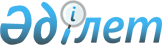 Отырар ауданының жайылымдарды басқару және оларды пайдалану жөніндегі 2017-2018 жылдарға арналған жоспарын бекіту туралы
					
			Мерзімі біткен
			
			
		
					Оңтүстiк Қазақстан облысы Отырар аудандық мәслихатының 2017 жылғы 7 желтоқсандағы № 21/104-VI шешiмi. Оңтүстiк Қазақстан облысының Әдiлет департаментiнде 2017 жылғы 29 желтоқсанда № 4357 болып тiркелдi. Мерзімі өткендіктен қолданыс тоқтатылды
      "Қазақстан Республикасындағы жергілікті мемлекеттік басқару және өзін-өзі басқару туралы" 2001 жылғы 23 қаңтардағы Қазақстан Республикасының Заңының 6 бабының 1 тармағының 15) тармақшасына және "Жайылымдар туралы" 2017 жылғы 20 ақпандағы Қазақстан Республикасының Заңының 8 бабының 1) тармақшасына сәйкес аудандық мәслихат ШЕШІМ ҚАБЫЛДАДЫ:
      1. Отырар ауданының жайылымдарды басқару және оларды пайдалану жөніндегі 2017-2018 жылдарға арналған жоспары қосымшаға сәйкес бекітілсін.
      2. "Отырар аудандық мәслихат аппараты" мемлекеттік мекемесі Қазақстан Республикасының заңнамалық актілерінде белгіленген тәртіпте:
      1) осы шешімнің аумақтық әділет органында мемлекеттік тіркелуін;
      2) осы мәслихат шешімі мемлекеттік тіркелген күнінен бастап күнтізбелік он күн ішінде оның көшірмесін қағаз және электронды түрде қазақ және орыс тілдерінде "Республикалық құқықтық ақпарат орталығы" шаруашылық жүргізу құқығындағы республикалық мемлекеттік кәсіпорнына Қазақстан Республикасы нормативтік құқықтық актілерінің эталондық бақылау банкіне ресми жариялау және енгізу үшін жолданылуын;
      3) осы шешім мемлекеттік тіркелген күнінен бастап күнтізбелік он күн ішінде оның көшірмесін Отырар ауданының аумағында таратылатын мерзімді баспа басылымдарында ресми жариялауға жолданылуын;
      4) ресми жарияланғаннан кейін осы шешімді Отырар аудандық мәслихаттың интернет-ресурсына орналастыруын қамтамасыз етсін.
      3. Осы шешім оның алғашқы ресми жарияланған күнінен кейін күнтізбелік он күн өткен соң қолданысқа енгізіледі. Отырар ауданының жайылымдарды басқару және оларды пайдалану жөніндегі 2017-2018 жылдарға арналған жоспары
      Осы Отырар ауданы бойынша 2017-2018 жылдарға арналған жайылымдарды басқару және оларды пайдалану жөніндегі жоспар (бұдан әрі - Жоспар) Қазақстан Республикасының 2017 жылғы 20 ақпандағы "Жайылымдар туралы", 2001 жылғы 23 қаңтардағы "Қазақстан Республикасындағы жергілікті мемлекеттік басқару және өзін-өзі басқару туралы" Заңдарына, Қазақстан Республикасы Премьер-Министрінің орынбасары – Қазақстан Республикасы Ауыл шаруашылығы министрінің 2017 жылғы 24 сәуірдегі № 173 "Жайылымдарды ұтымды пайдалану қағидаларын бекіту туралы" бұйрығына (Қазақстан Республикасының Әділет министрлігінде 28 сәуір 2017 жылы № 15090 тіркелген), Қазақстан Республикасы Ауыл шаруашылығы министрінің 2015 жылғы 14 сәуірдегі № 3-3/332 "Жайылымдардың жалпы алаңына түсетін жүктеменің шекті рұқсат етілетін нормасын бекіту туралы" (Қазақстан Республикасының Әділет министрлігінде 15 мамыр 2015 жылы № 11064 тіркелген) бұйрығына сәйкес әзірленді.
      Жоспар жайылымдарды ұтымды пайдалану, жемшөпке қажеттілікті тұрақты қамтамасыз ету және жайылымдардың тозу процестерін болғызбау мақсатында қабылданады.
      Жоспар мазмұны:
      1) құқық белгілейтін құжаттар негізінде жер санаттары, жер учаскелерінің меншік иелері және жер пайдаланушылар бөлінісінде әкімшілік-аумақтық бірлік аумағында жайылымдардың орналасу схемасы (картасы);
      2) жайылым айналымдарының қолайлы схемалары;
      3) жайылымдардың, оның ішінде маусымдық жайылымдардың сыртқы және ішкі шекаралары мен алаңдары, жайылымдық инфрақұрылым мекемелері белгіленген картасы;
      4) жайылым пайдаланушылардың су тұтыну нормасына сәйкес жасалған су көздерiне (көлдерге, өзендерге, тоғандарға, апандарға, суару немесе суландыру каналдарына, құбырлы немесе шахталы құдықтарға) қол жеткізу схемасы;
      5) жайылымы жоқ жеке және (немесе) заңды тұлғалардың ауыл шаруашылығы жануарларының мал басын орналастыру үшін жайылымдарды қайта бөлу және оны берілетін жайылымдарға ауыстыру схемасы;
      6) ауылдық округ маңында орналасқан жайылымдармен қамтамасыз етілмеген жеке және (немесе) заңды тұлғалардың ауыл шаруашылығы жануарларының мал басын шалғайдағы жайылымдарға орналастыру схемасы;
      7) ауыл шаруашылығы жануарларын жаюдың және айдаудың маусымдық маршруттарын белгілейтін жайылымдарды пайдалану жөніндегі күнтізбелік графигі;
      8) тиісті әкімшілік-аумақтық бірлікте жайылымдарды ұтымды пайдалану үшін қажетті өзге де талаптарды қамтуға тиіс.
      Жоспар жайылымдарды геоботаникалық зерттеп-қараудың жай-күйі туралы мәліметтер, ветеринариялық-санитарлық мекемелер туралы деректер, иелерін-жайылым пайдаланушыларды, жеке және (немесе) заңды тұлғаларды көрсете отырып, ауыл шаруашылығы жануарлары мал басының саны туралы деректер, ауыл шаруашылығы жануарларының түрлері мен жыныстық жас топтары бойынша қалыптастырылған үйірлердің, отарлардың, табындардың саны туралы деректер, шалғайдағы жайылымдарда жаю үшін ауыл шаруашылығы жануарларының мал басын қалыптастыру туралы мәліметтер, екпе және аридтік жайылымдарда ауыл шаруашылығы жануарларын жаю ерекшеліктері, малды айдап өтуге арналған сервитуттар туралы мәліметтер, мемлекеттік органдар, жеке және (немесе) заңды тұлғалар берген өзге де деректер ескеріле отырып қабылданды.
      Отырар ауданының барлық жер көлемі 1675743 гектарды құрайды. Барлық ауыл шаруашылығы алқаптарының жиынтығы 581 329 гектар, оның ішінде егістік жерлер 42020 гектар, суармалы егістік 42020 гектар, көп жылдық өсімдіктер 381 гектар, шабындық жерлер 1506 гектар, жайылымдар 537 422 гектар.
      Жер санаттары бойынша:
      ауыл шаруашылық мақсаттары бойынша пайдаланатын жерлері 581 329 гектар;
      елді мекендердің жерлері 28572 гектар;
      өнеркәсіп, көлік байланыс, қорғаныс және ауыл шаруашылық емес басқа мақсаттарда пайдаланатын жерлер 7695,0 гектар;
      ерекше қорғаудағы табиғи аумақтардың жерлері 34149,0 гектар;
      орман қорының жерлері 827473,0 гектар;
      су қорының жерлері 10013,0 гектар;
      арнайы жер қоры 183223,0 гектар.
      Әкімшілік-аумақтық бөлініс бойынша Отырар ауданда 13 ауылдық округтер, 38 ауылдық елді - мекендер орналасқан.
      Ауыл шаруашылығы:
      Ауданның ауыл шаруашылығына жарамды жерінің аумағы 581 329 гектар. Оның ішінде егістік жерлер 42020 гектар, оның ішінде суармалы егістік 42020 гектар, көп жылдық ағашты өсімдіктер 381 гектар, шабындық жерлер 1506 гектар, жайылымдық 537422 гектар.
      Отырар ауданы бойынша ірі қара-42967, қой-ешкі-316580, жылқы-13163, түйе-5071 басқа жетті. Отырар ауданының ауыл шаруашылығы жануарлары мал басының саны мен табиғи жайылымдарды қажет ететін мал басының ауыл кесіндісі бойынша мәліметі:  Төрт түлік малды жайылымдық жерлермен қамтылу деңгейі. 
      Жұртшылық шаруашылық малдарына қызмет көрсететін ветеринариялық-санитарлық мекемелер: ветеринариялық станциялар - 11, ұсақ малдарды шомылдыру орындары - 26, жасанды ұрықтандыру пунктері - 25, биотермиялық шұңқырлар саны - 24 туралы мәлімет. Ветеринариялық-санитарлық мекемелер туралы деректер. 
      Жайылым жерлердің құрғақ массасының орташа түсімділігі 5,3 центнер/гектарына, азықтық бірлігі 3,1 центнер/гектарына. Табиғи жем-шөп алқаптарындағы жайылымдардың түсімділігі (центнер/гектарына) мен азықтық бірлігіне баға беру төмендегі көрсеткіштермен жүргізілді.  Жем-шөп қорының құнарлығы төмендегі көрсеткіштер бойынша бағаланады: 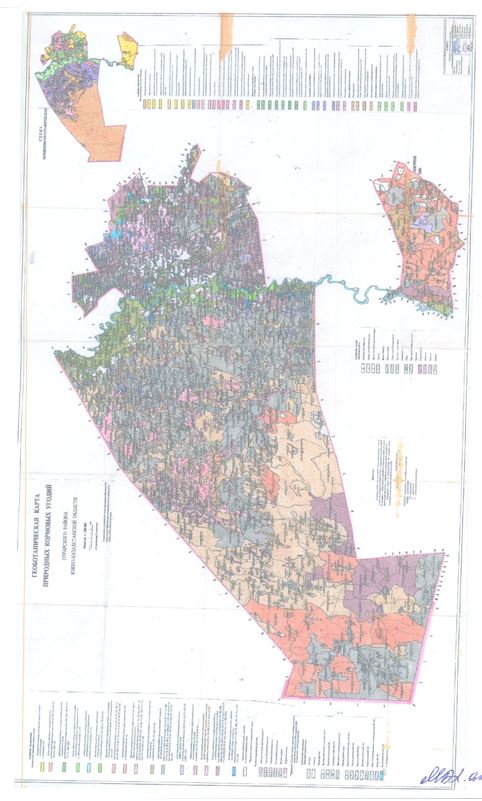 
      1. Аққұм ауыл округі
      Орталығы – Аққұм ауылы. 
      Елді мекендері - Аққұм.
      Халық саны - 1874 адам.
      Округтің жалпы жер көлемі - 317544 гектар.
      Оның ішінде:
      ауыл шаруашылық жер - 35072 гектар;
      жалпы егістік жер - 7006 гектар.
      суғармалы жер - 7006 гектар;
      жайылымдық жер - 28066 гектар. Елді мекен бойынша ауыл шаруашылығы жануарлары мал басының саны туралы деректер.  Ветеринариялық-санитарлық мекемелер туралы деректер:  Ауыл шаруашылығы жануарларын жаюдың және айдаудың маусымдық маршурттарын белгілейтін жайылымдарды пайдалану жөніндегі күнтізбелік графигі. Сонымен қатар жайылымның кезеңінің ұзақтығы:  Ауыл шаруашылығы жануарларының мал басына шаққандағы жайылымның қажеттілігі туралы кестесі: 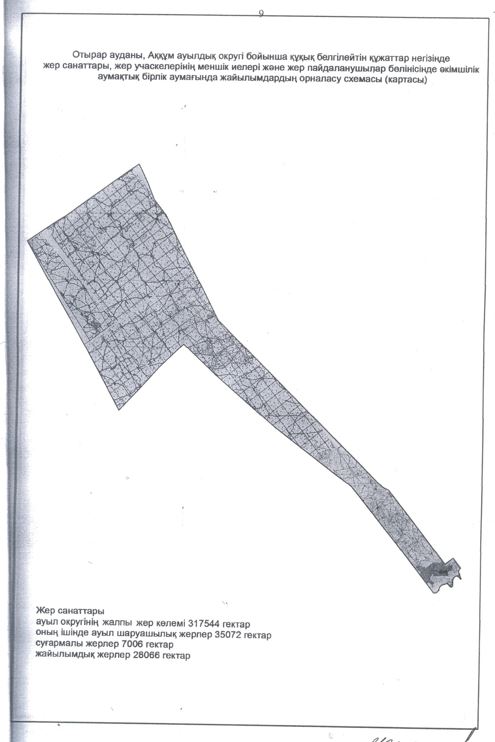 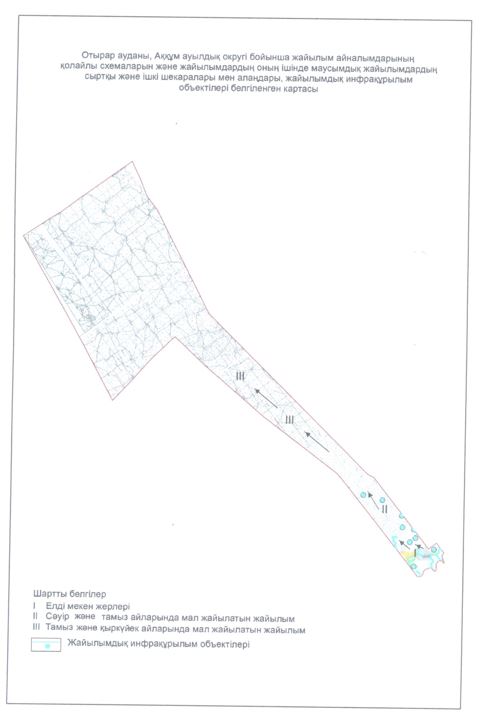 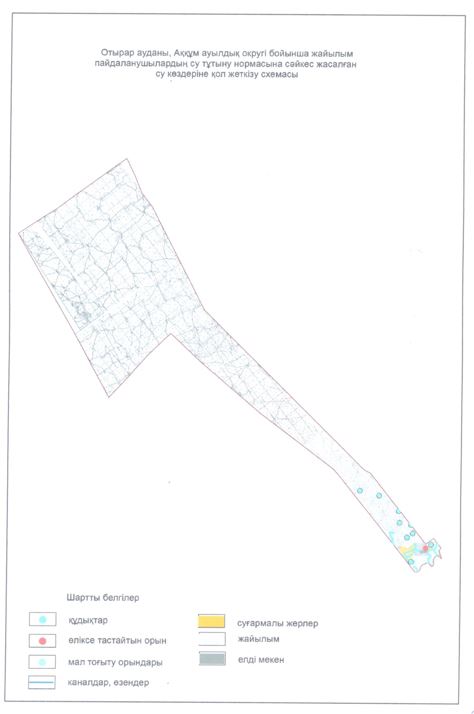 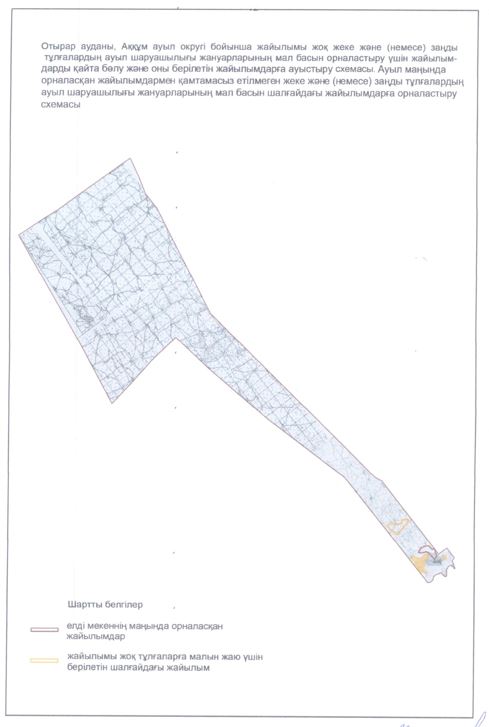 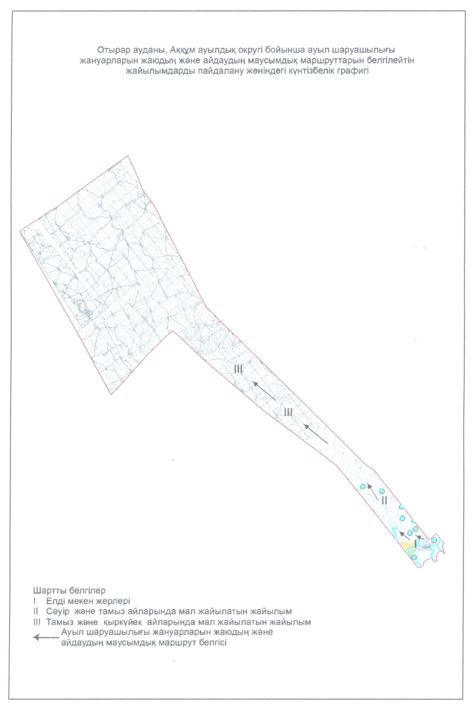 
      2. Ақтөбе ауыл округі
      Орталығы – Ақтөбе ауылы.
      Елді мекендері-Ақтөбе.
      Халық саны-1988 адам.
      Округтің жалпы жер көлемі-26857 гектар.
      Оның ішінде:
      ауыл шаруашылық жер-24198 гектар;
      жалпы егістік жер-3469 гектар;
      суғармалы жер-3469 гектар;
      көп жылдық екпелер -16 гектар;
      жайылым жер - 20712 гектар;
      шабындық жер - 1 гектар. Елді мекен бойынша ауыл шаруашылығы жануарлары мал басының саны туралы деректер.  Ветеринариялық-санитарлық мекемелер туралы деректер:  Ауыл шаруашылығы жануарларын жаюдың және айдаудың маусымдық маршурттарын белгілейтін жайылымдарды пайдалану жөніндегі күнтізбелік графигі. Сонымен қатар жайылымның кезеңінің ұзақтығы:  Ауыл шаруашылығы жануарларының мал басына шаққандағы жайылымның қажеттілігі туралы кестесі: 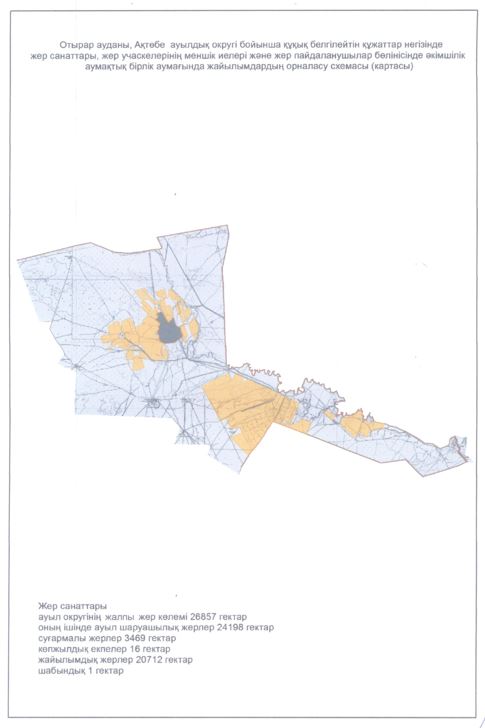 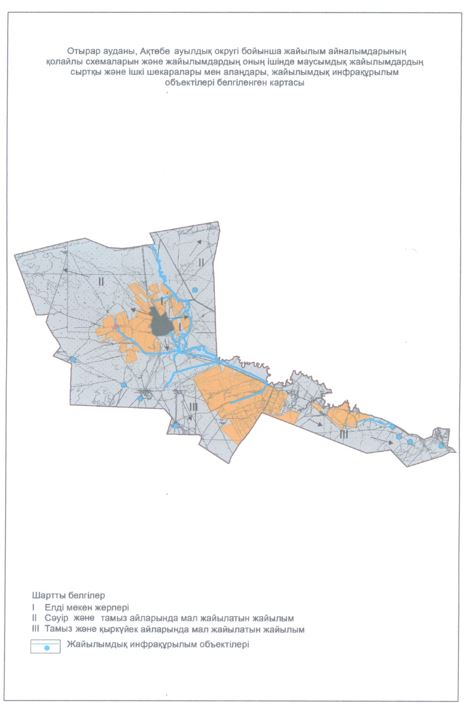 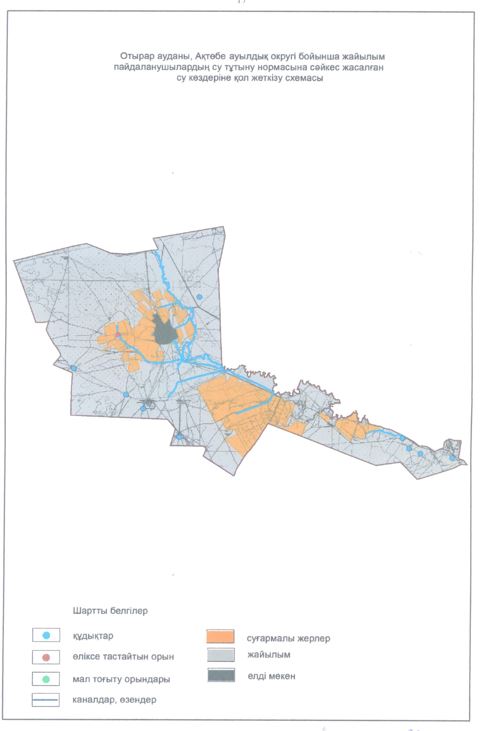 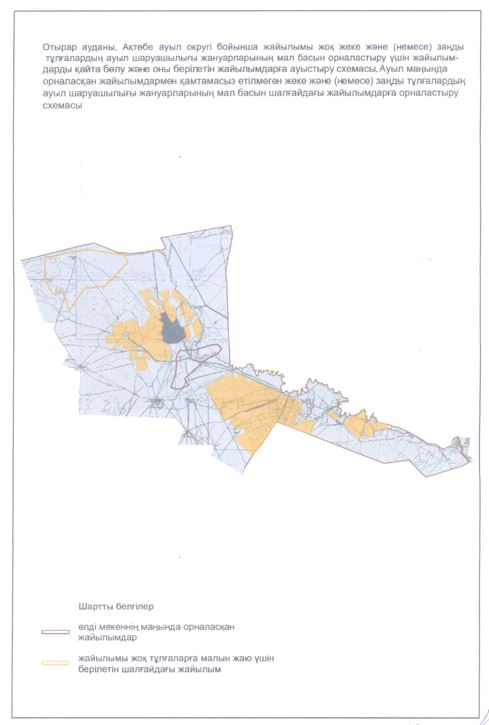 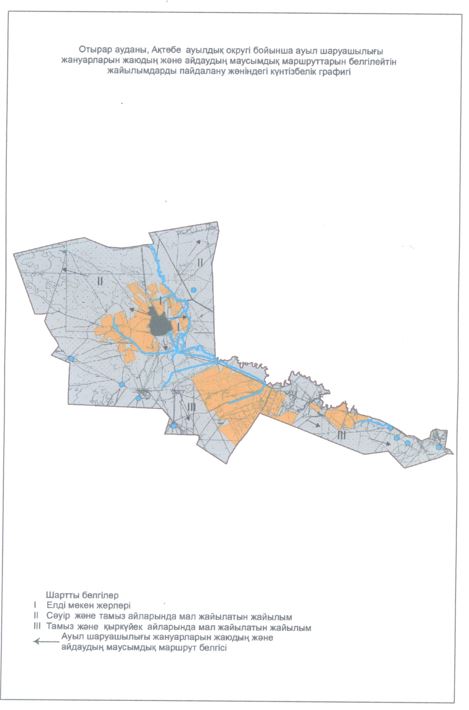 
      3. Балтакөл ауыл округі
      Орталығы – Балтакөл ауылы.
      Елді мекендері - Балтакөл, Көлқұдық, Ақкөл.
      Халық саны - 4150 адам.
      Округтің жалпы жер көлемі - 247395 гектар.
      Оның ішінде:
      ауыл шаруашылық жерлер - 34424 гектар;
      жалпы егістік жер - 4716 гектар;
      суғармалы жер - 4716 гектар;
      шабындық жер - 152 гектар;
      жайылымдық жер - 29556 гектар. Елді мекен бойынша ауыл шаруашылығы жануарлары мал басының саны туралы деректер:  Ветеринариялық-санитарлық мекемелер туралы деректер:  Ауыл шаруашылығы жануарларын жаюдың және айдаудың маусымдық маршурттарын белгілейтін жайылымдарды пайдалану жөніндегі күнтізбелік графигі. Сонымен қатар жайылымның кезеңінің ұзақтығы:  Ауыл шаруашылығы жануарларының мал басына шаққандағы жайылымның қажеттілігі туралы кестесі: 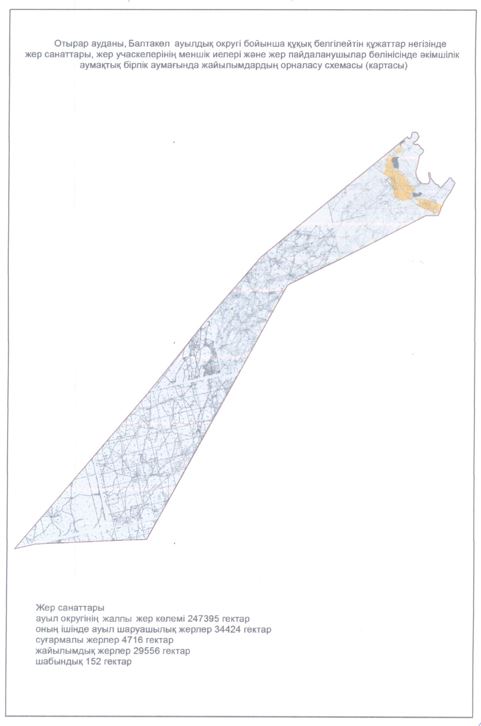 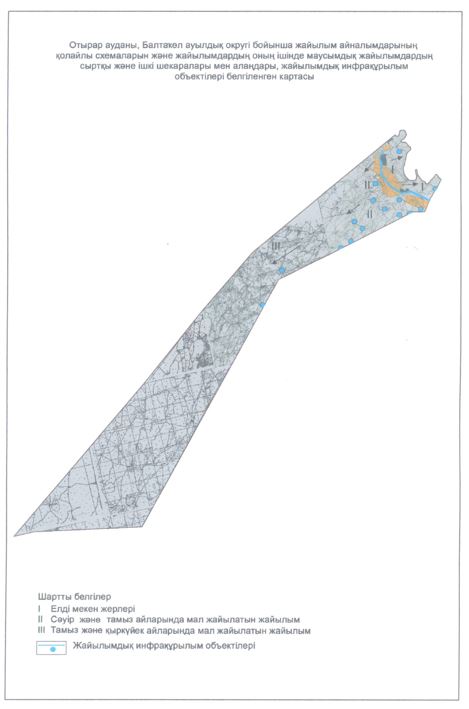 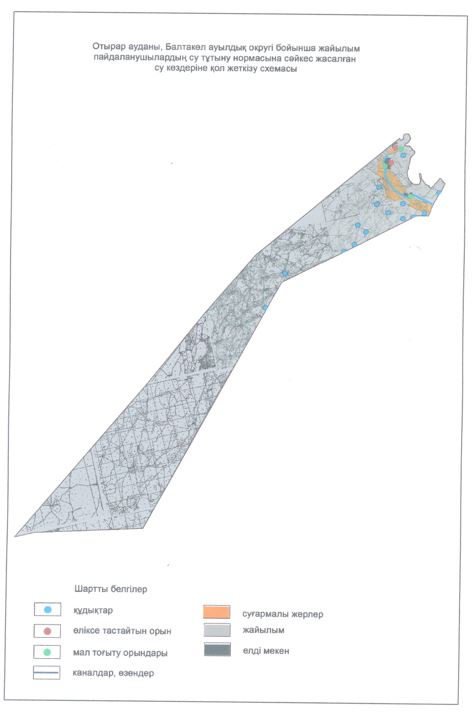 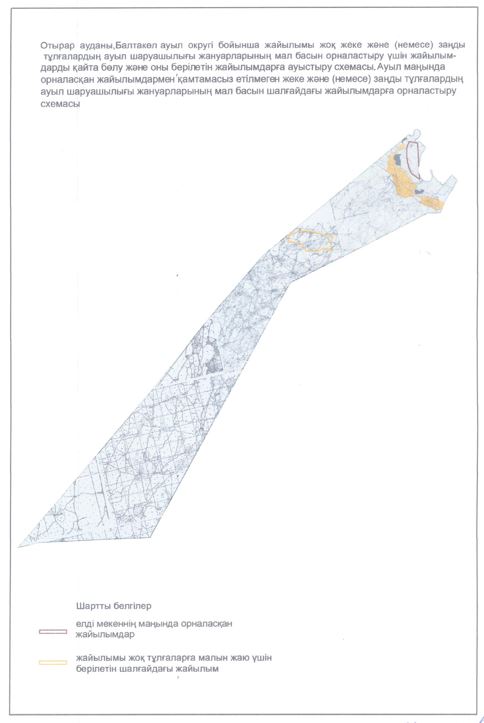 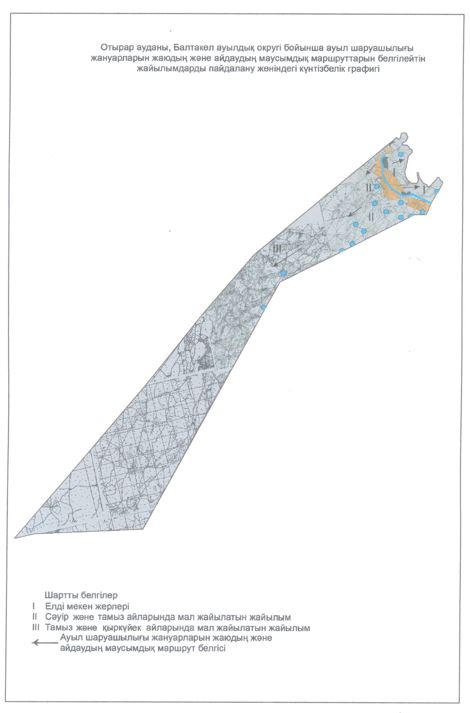 
      4. Көксарай ауыл округі
      Орталығы-Көксарай ауылы.
      Елді мекендері - Көксарай, Жанкел, Шеңгелді, Ызакөл.
      Халық саны-5050 адам.
      Округтің жалпы жер көлемі - 469718 гектар.
      Оның ішінде:
      ауыл шаруашылық жерлері - 189342 гектар;
      жалпы егістік жер - 4589 гектар;
      суғармалы жер - 4589 гектар;
      жайылымдық жер - 184563 гектар.
      шабындық жер - 190 Елді мекен бойынша ауыл шаруашылығы жануарлары мал басының саны туралы деректер:  Ветеринариялық-санитарлық мекемелер туралы деректер:  Ауыл шаруашылығы жануарларын жаюдың және айдаудың маусымдық маршурттарын белгілейтін жайылымдарды пайдалану жөніндегі күнтізбелік графигі. Сонымен қатар жайылымның кезеңінің ұзақтығы:  Ауыл шаруашылығы жануарларының мал басына шаққандағы жайылымның қажеттілігі туралы кестесі: 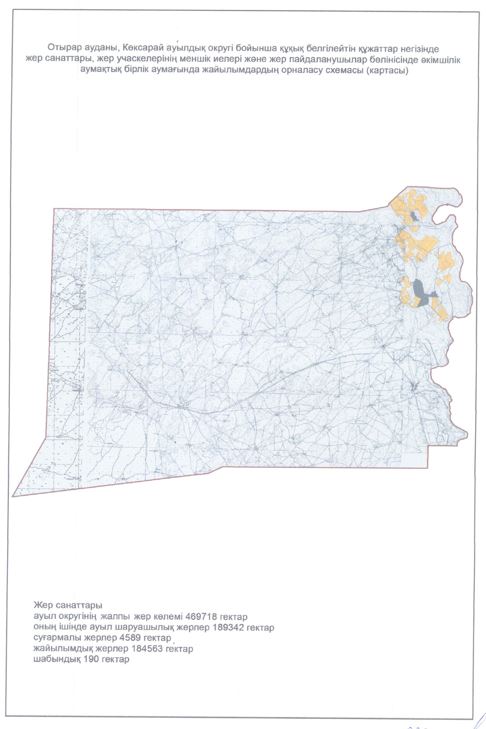 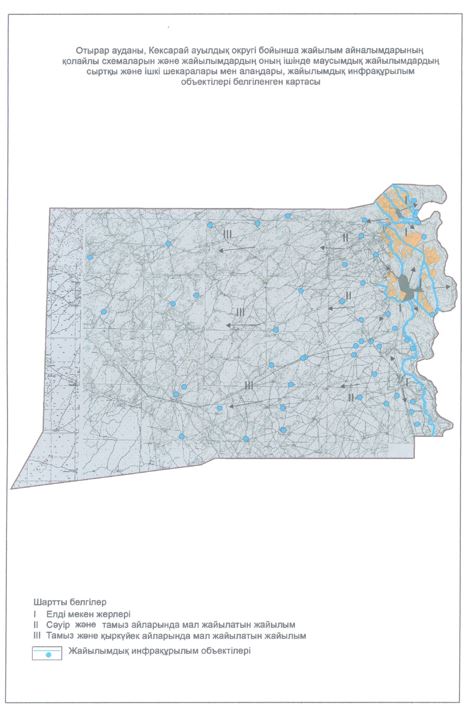 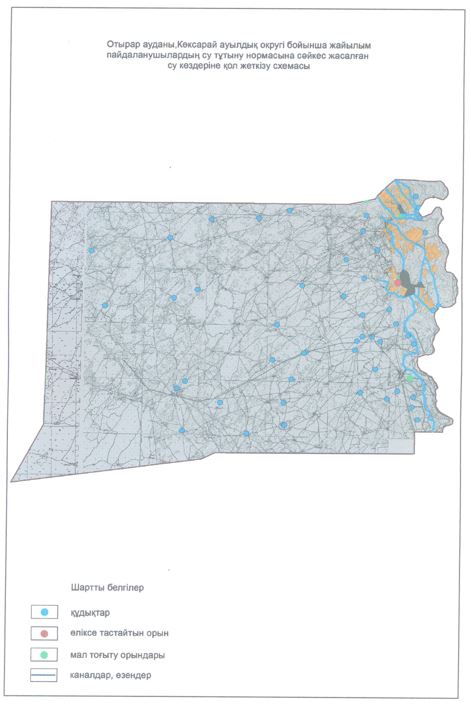 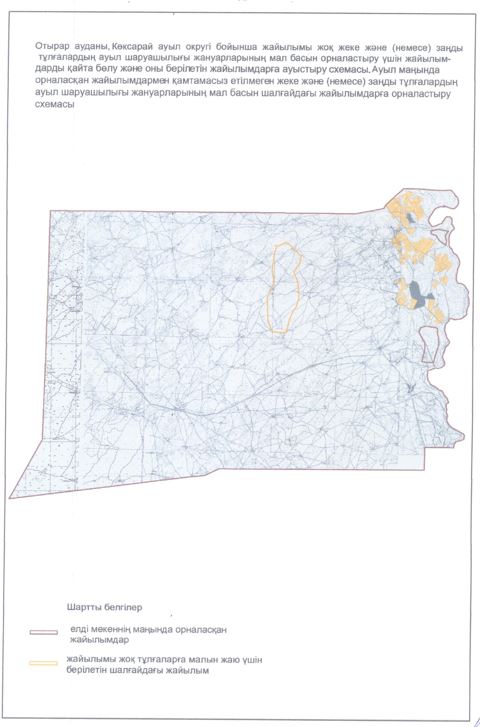 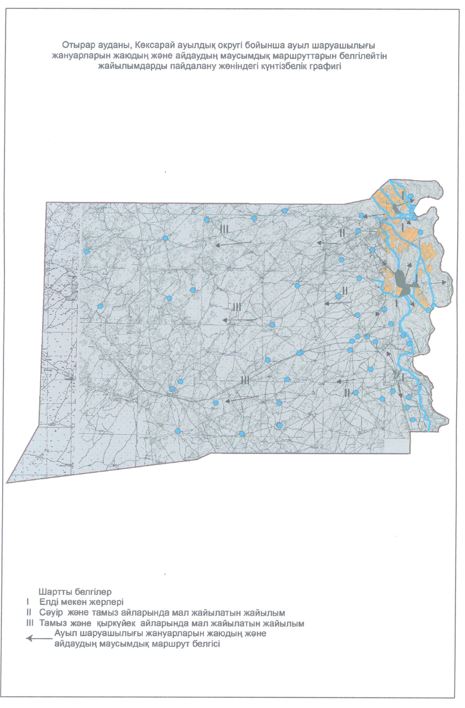 
      5. Қарақоңыр ауыл округі 
      Орталығы-Ш.Қалдаяқов ауылы.
      Елді мекендері-Ш.Қалдаяқов, Бестораңғыл, Сырдария, Арыс, Қарақоңыр, Қостүйін.
      Халық саны-3414 адам.
      Округтің жалпы жер көлемі-125271 гектар.
      Оның ішінде:
      ауыл шаруашылық жер - 109154 гектар;
      жалпы егістік жер - 2393 гектар;
      суғармалы жер - 2393 гектар;
      жайылымдық жер - 106681 гектар;
      көп жылдық екпе ағаштар – 61;
      шабындық жер – 19. Елді мекен бойынша ауыл шаруашылығы жануарлары мал басының саны туралы деректер:  Ветеринариялық-санитарлық мекемелер туралы деректер:  Ауыл шаруашылығы жануарларын жаюдың және айдаудың маусымдық маршурттарын белгілейтін жайылымдарды пайдалану жөніндегі күнтізбелік графигі. Сонымен қатар жайылымның кезеңінің ұзақтығы:  Ауыл шаруашылығы жануарларының мал басына шаққандағы жайылымның қажеттілігі туралы кестесі: 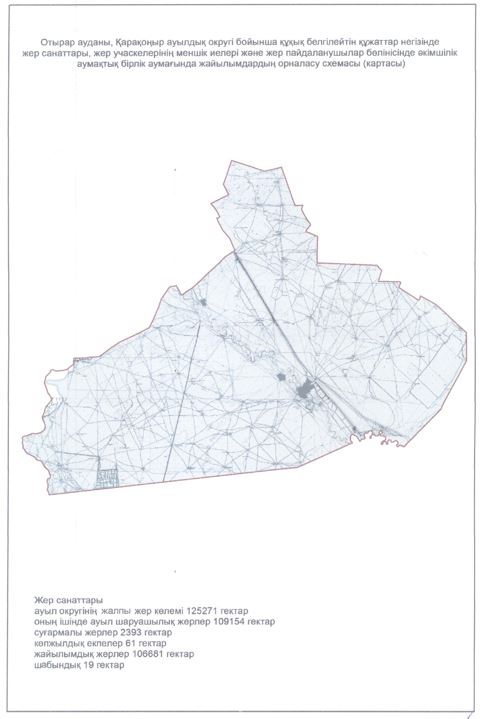 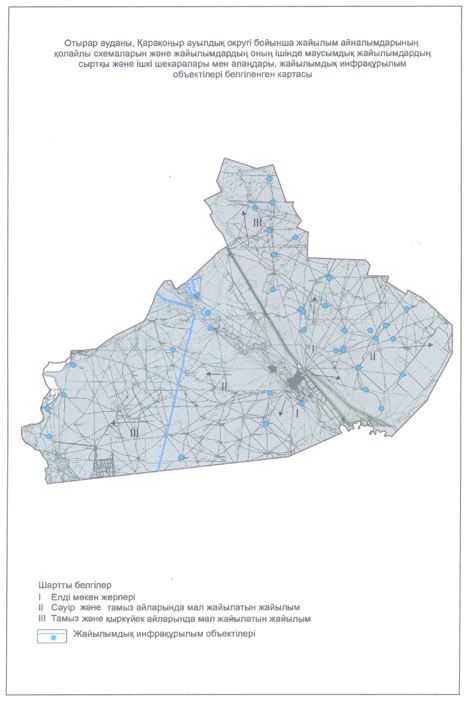 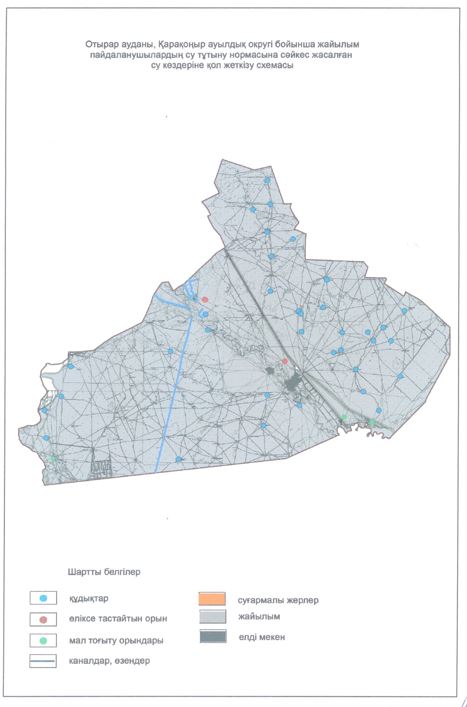 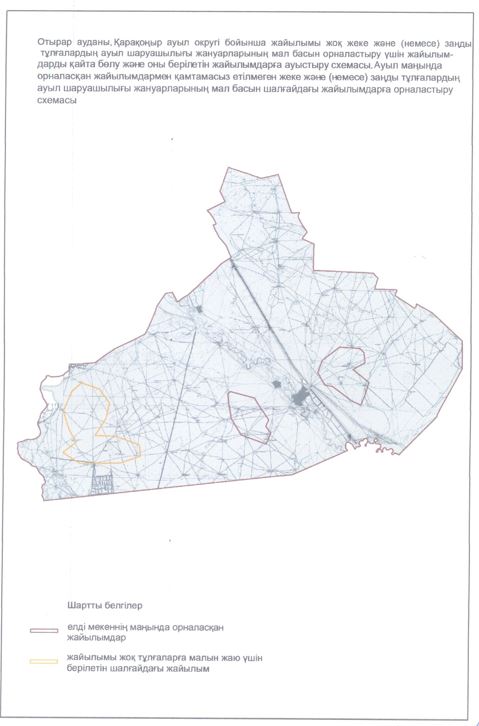 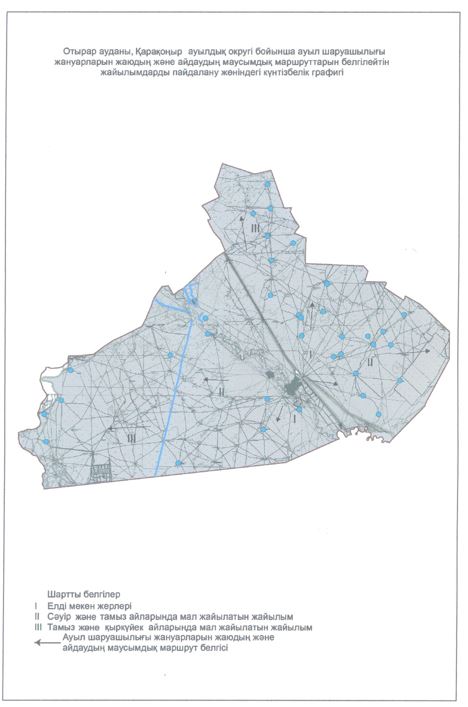 
      6. Қарғалы ауыл округі
      Орталығы-Қарғалы ауылы.
      Елді мекендері-Қарғалы, Отырар.
      Халық саны - 2380 адам.
      Округтің жалпы жер көлемі - 75638 гектар.
      Оның ішінде:
      ауыл шаруашылық жер - 58787 гектар;
      жалпы егістік жер-4111 гектар;
      суғармалы жер - 4111 гектар;
      көп жылдық екпелер - 157 гектар;
      шабындық жер - 19 гектар;
       жайылымдық жер – 54518 гектар. Елді мекен бойынша ауыл шаруашылығы жануарлары мал басының саны туралы деректер:  Ветеринариялық-санитарлық мекемелер туралы деректер:  Ауыл шаруашылығы жануарларын жаюдың және айдаудың маусымдық маршурттарын белгілейтін жайылымдарды пайдалану жөніндегі күнтізбелік графигі. Сонымен қатар жайылымның кезеңінің ұзақтығы:  Ауыл шаруашылығы жануарларының мал басына шаққандағы жайылымның қажеттілігі туралы кестесі: 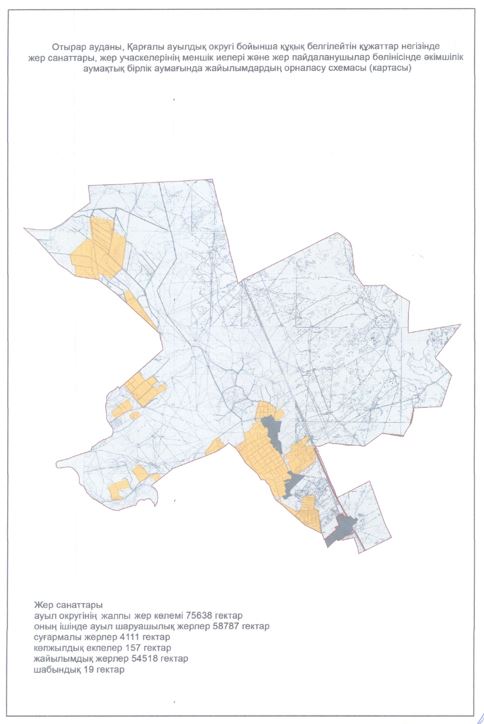 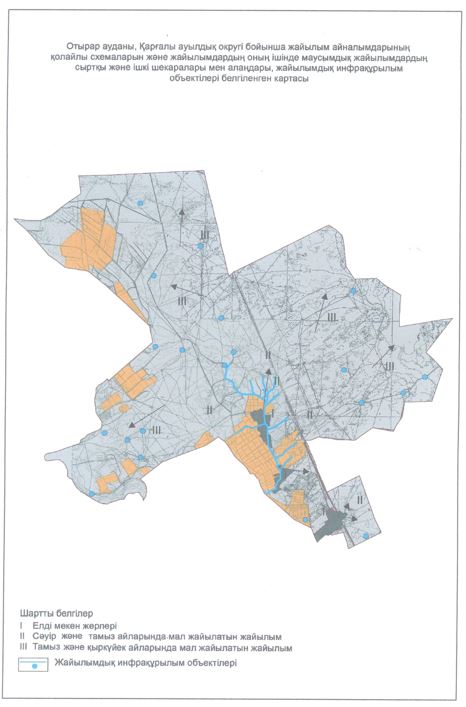 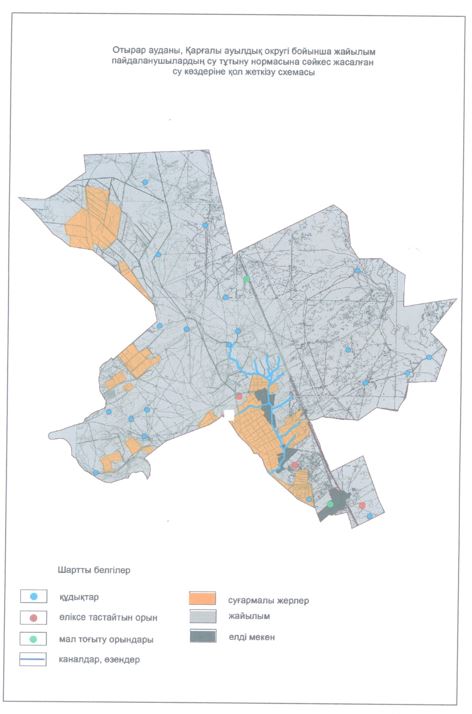 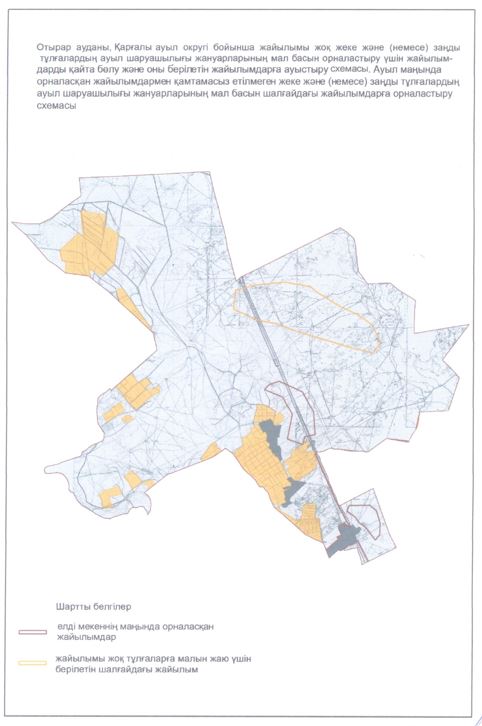 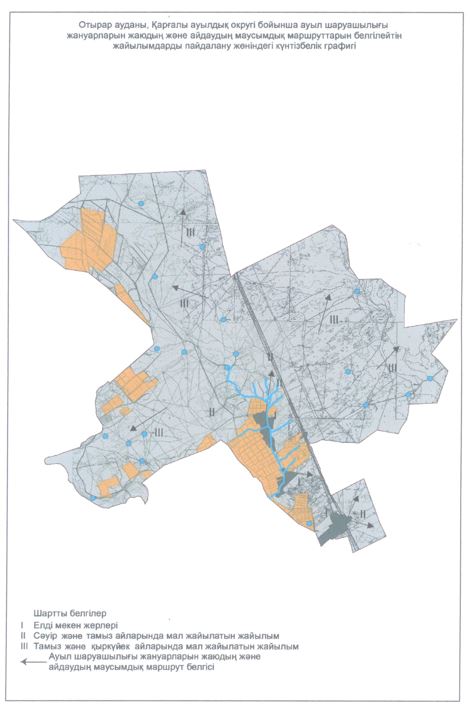 
      7. Қоғам ауыл округі
      Орталығы-Қоғам ауылы.
      Елді мекендер-Қоғам, Мыңшұқыр, Талапты.
      Халық саны - 3761 адам.
      Округтің жалпы жер көлемі - 15086 гектар.
      Оның ішінде:
      ауыл шаруашылық жер - 6924 гектар;
      жалпы егістік жер - 2609 гектар;
      суғармалы жер - 2609 гектар;
      шабындық жер - 19 гектар;
      жайылымдық жер - 4296 гектар. Елді мекен бойынша ауыл шаруашылығы жануарлары мал басының саны туралы деректер:  Ветеринариялық-санитарлық мекемелер туралы деректер:  Ауыл шаруашылығы жануарларын жаюдың және айдаудың маусымдық маршурттарын белгілейтін жайылымдарды пайдалану жөніндегі күнтізбелік графигі. Сонымен қатар жайылымның кезеңінің ұзақтығы:  Ауыл шаруашылығы жануарларының мал басына шаққандағы жайылымның қажеттілігі туралы кестесі: 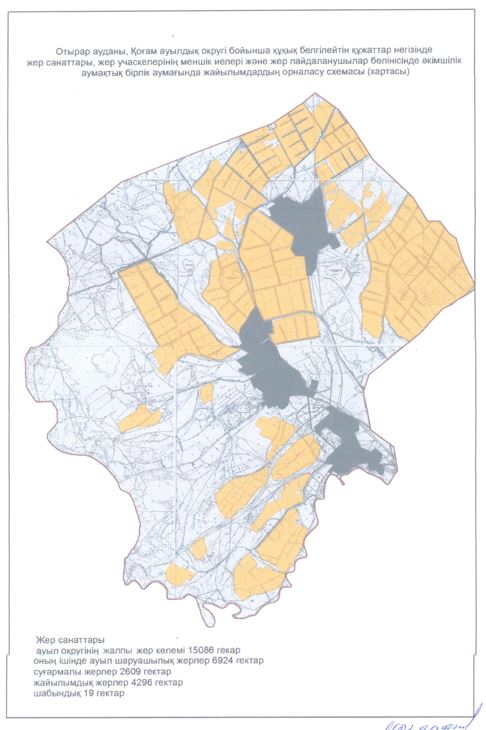 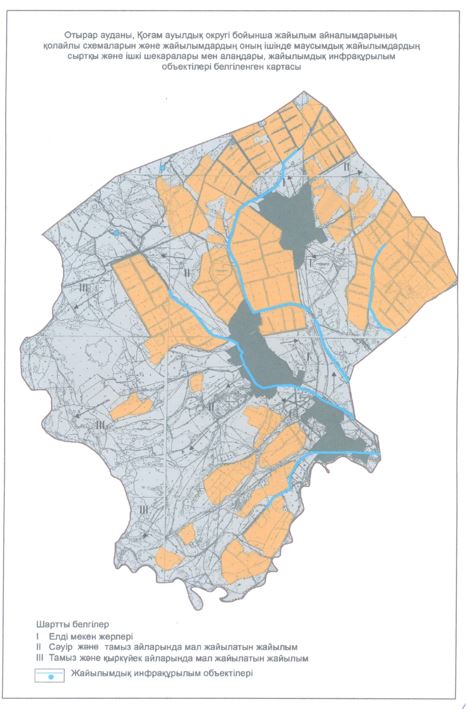 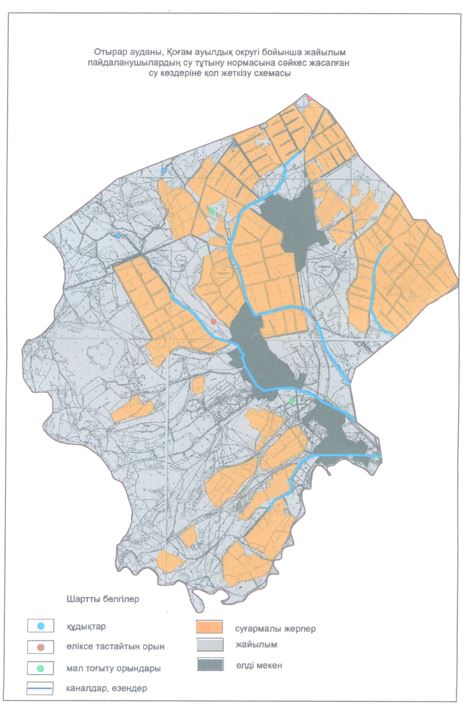 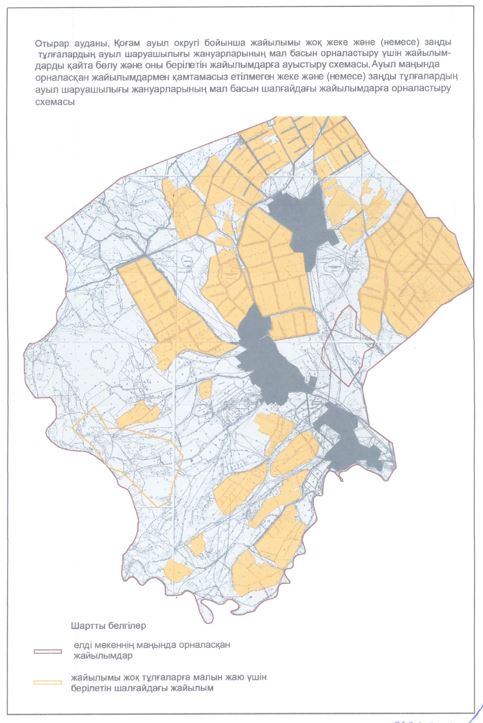 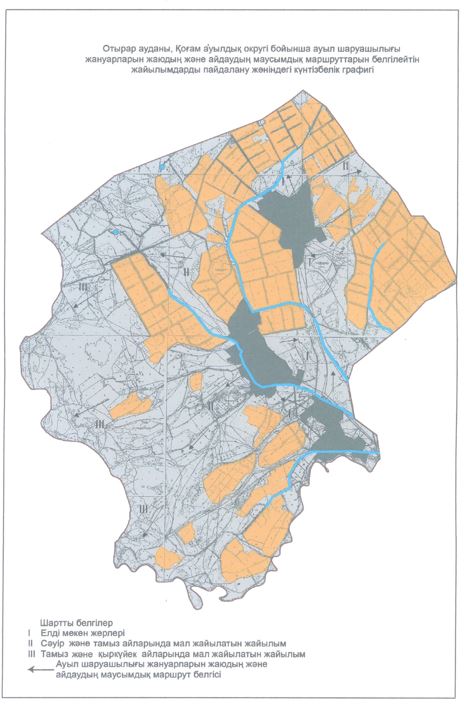 
      8. Маяқұм ауыл округі
      Орталығы-Маяқұм ауылы.
      Елді мекендері - Маяқұм, Қостерек, Бестам, Ешкі қора, Аққұм.
      Халық саны - 4023 адам.
      Округтің жалпы жер көлемі - 283251 гектар.
      Оның ішінде:
      ауыл шаруашылық жер - 72303 гектар;
      жалпы егістік жер - 4486 гектар;
      суғармалы жер - 4486 гектар;
      көп жылдық екпелер -109 гектар;
      шабындық жер - 151 гектар;
      жайылымдық жер - 67547 гектар. Елді мекен бойынша ауыл шаруашылығы жануарлары мал басының саны туралы деректер:  Ветеринариялық-санитарлық мекемелер туралы деректер:  Ауыл шаруашылығы жануарларын жаюдың және айдаудың маусымдық маршурттарын белгілейтін жайылымдарды пайдалану жөніндегі күнтізбелік графигі. Сонымен қатар жайылымның кезеңінің ұзақтығы:  Ауыл шаруашылығы жануарларының мал басына шаққандағы жайылымның қажеттілігі туралы кестесі: 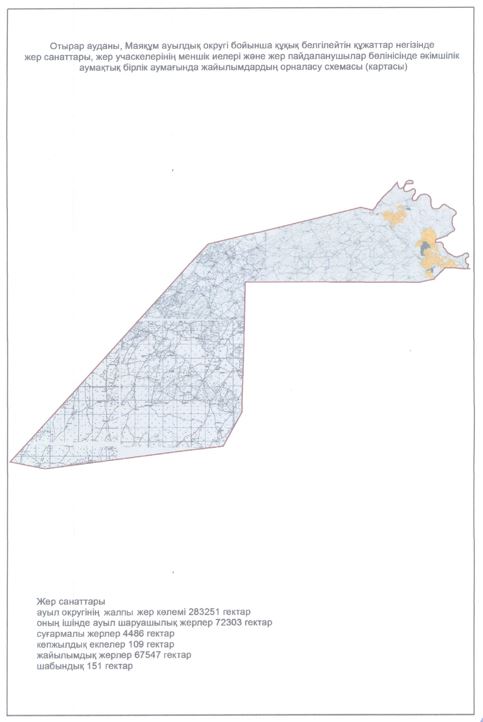 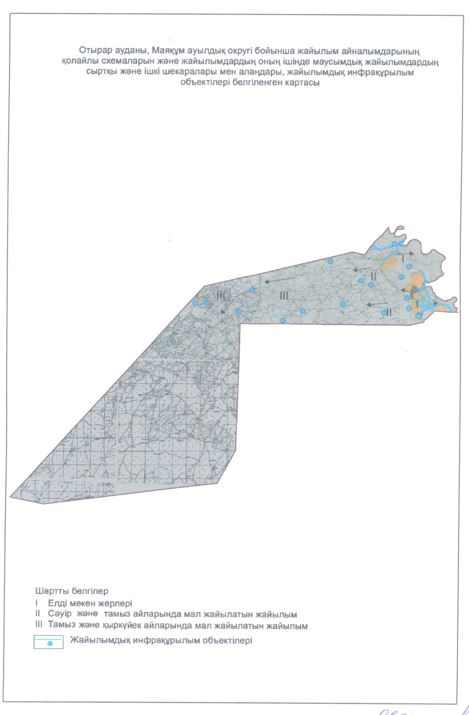 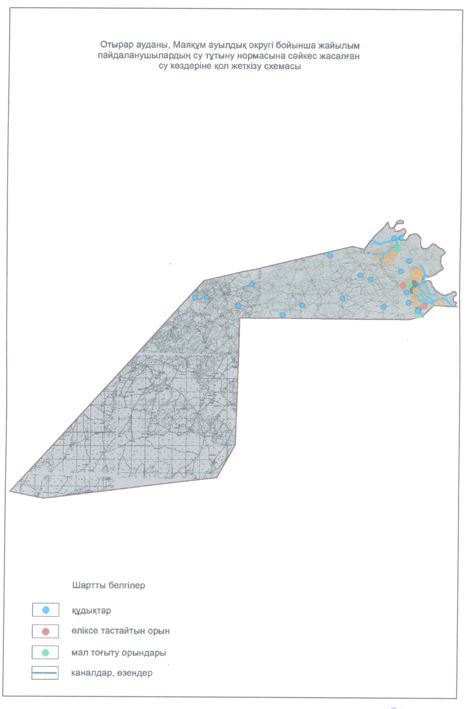 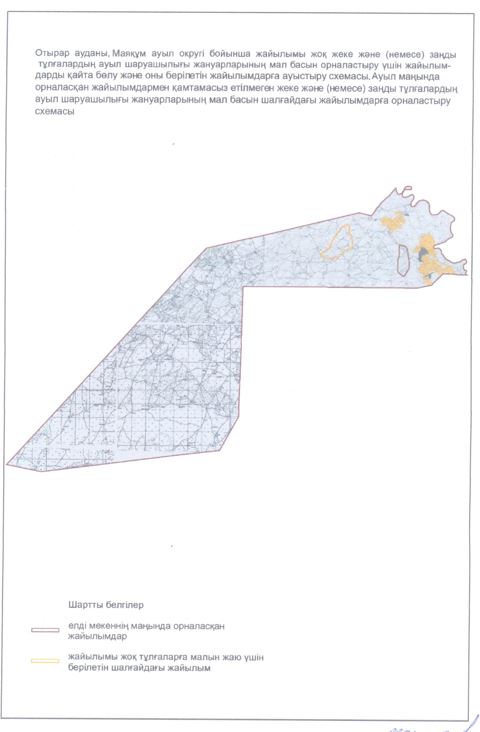 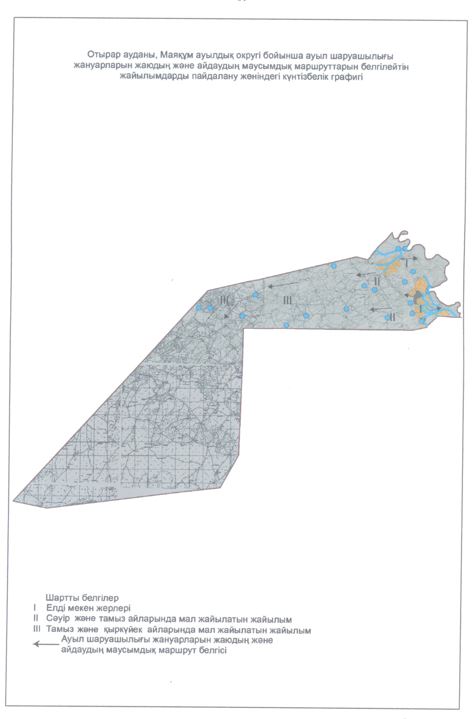 
      9. Отырар ауыл округі
      Орталығы- Арыс ауылы.
      Елді мекендері - Арыс, М.Шойманов
      Халық саны - 5165 адам.
      Округтің жалпы жер көлемі - 22524 гектар.
      Оның ішінде:
      ауыл шаруашылық жер -10083 гектар;
      жалпы егістік жер - 2784 гектар;
      суғармалы жер - 2784 гектар;
      көп жылдық екпелер - 2 гектар;
      жайылымдық жер - 7297 гектар. Елді мекен бойынша ауыл шаруашылығы жануарлары мал басының саны туралы деректер:  Ветеринариялық-санитарлық мекемелер туралы деректер:  Ауыл шаруашылығы жануарларын жаюдың және айдаудың иаусымдық маршурттарын белгілейтін жайылымдарды пайдалану жөніндегі күнтізбелік графигі. Сонымен қатар жайылымның кезеңінің ұзақтығы:  Ауыл шаруашылығы жануарларының мал басына шаққандағы жайылымның қажеттілігі туралы кестесі: 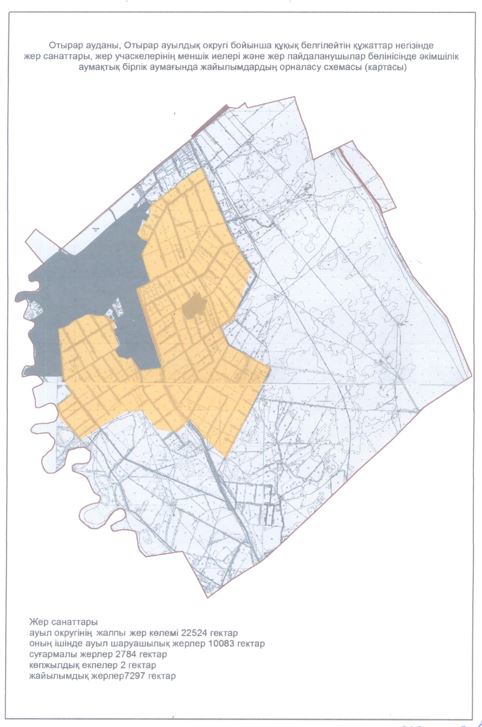 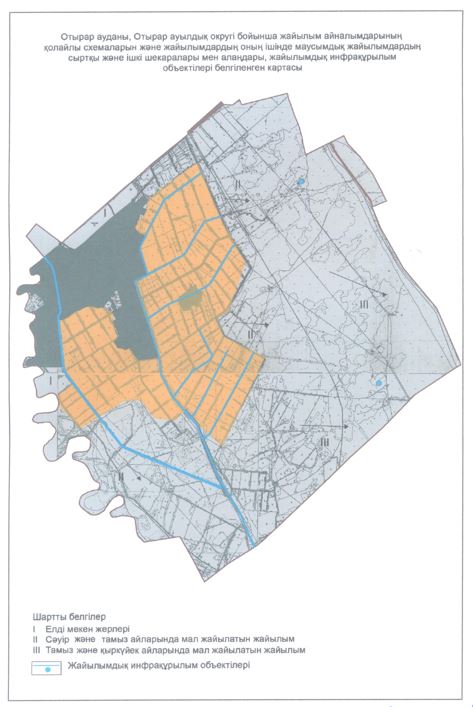 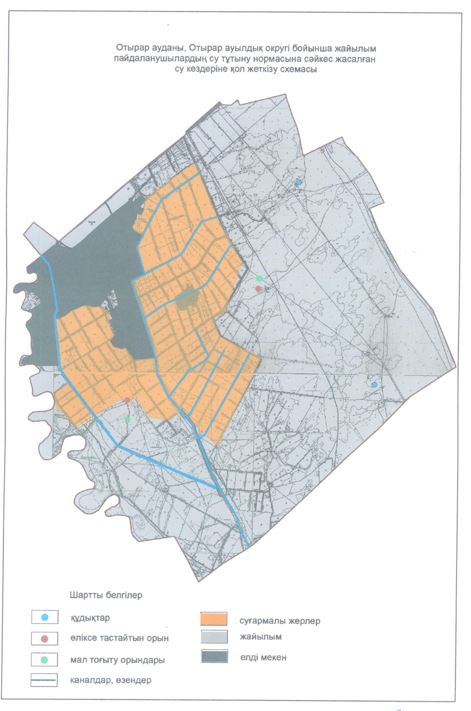 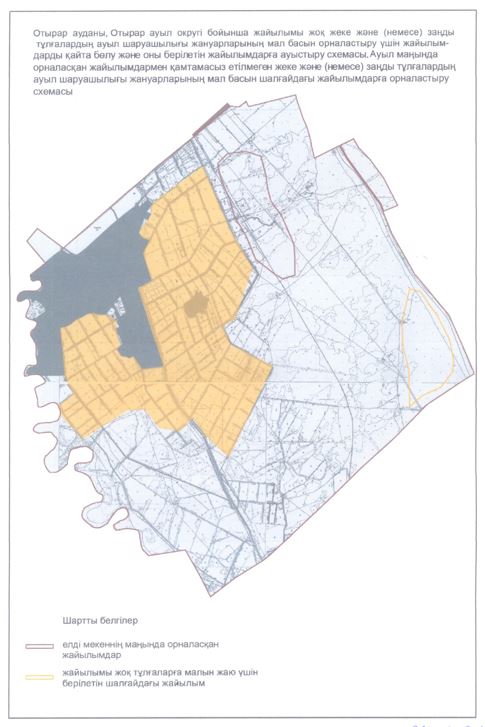 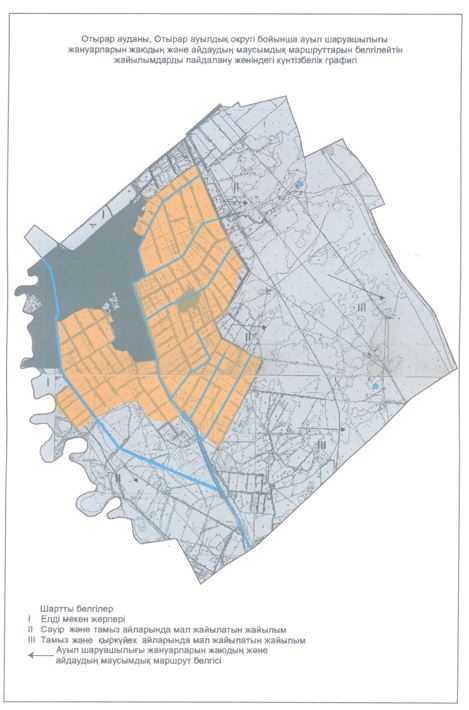 
      10. Талапты ауыл округі
      Орталығы Көкмардан ауылы.
      Елді мекендер - Көкмардан, Ынталы, Шытты, Сарыкөл.
      Халық саны - 5597 адам.
      Округтің жалпы жер көлемі - 35550 гектар.
      Оның ішінде:
      ауыл шаруашылық жер - 12507 гектар;
      жалпы егістік жер - 4404 гектар;
      суғармалы жер - 4404 гектар;
      көп жылдық екпелер - 1 гектар;
      шабындық жер - 3 гектар;
      жайылымдық жер - 8099 гектар. Елді мекен бойынша ауыл шаруашылығы жануарлары мал басының саны туралы деректер:  Ветеринариялық-санитарлық мекемелер туралы деректер:  Ауыл шаруашылығы жануарларын жаюдың және айдаудың маусымдық маршурттарын белгілейтін жайылымдарды пайдалану жөніндегі күнтізбелік графигі. Сонымен қатар жайылымның кезеңінің ұзақтығы:  Ауыл шаруашылығы жануарларының мал басына шаққандағы жайылымның қажеттілігі туралы кестесі: 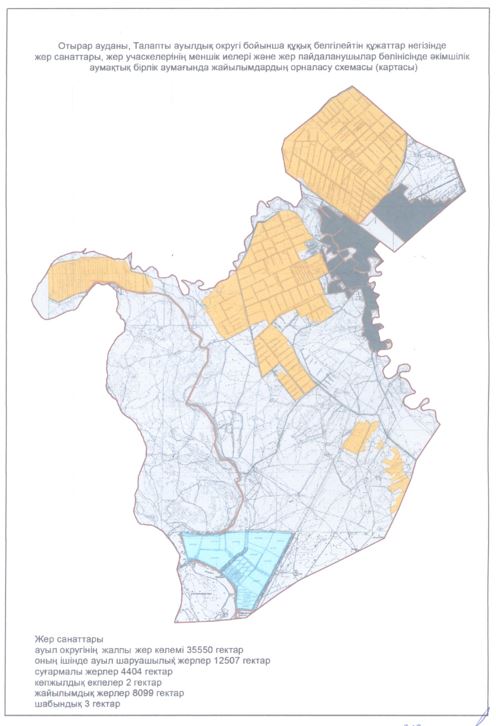 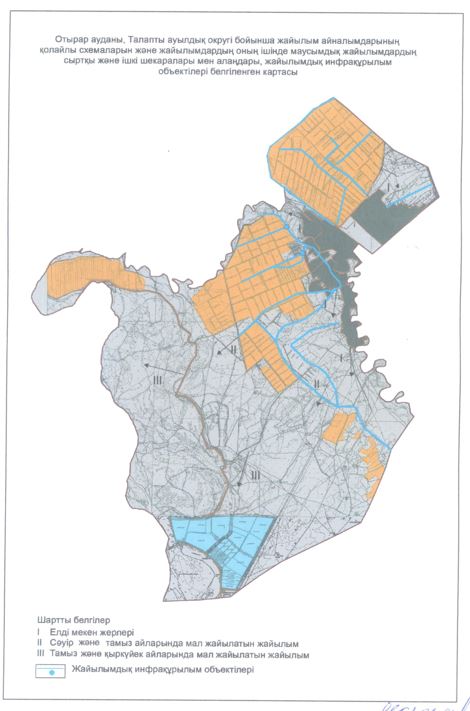 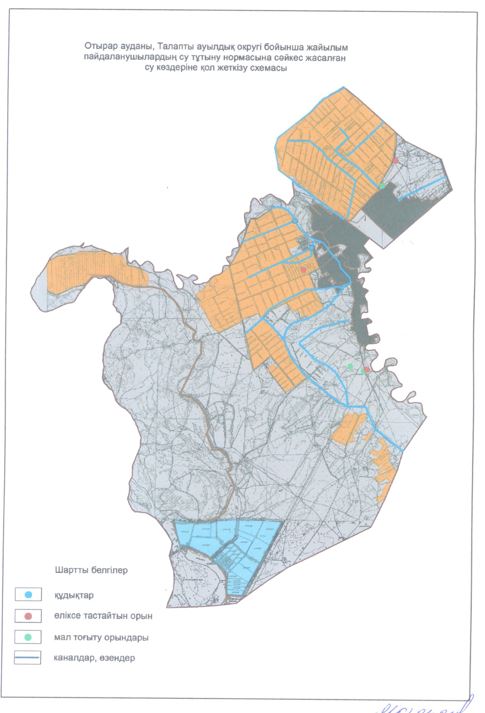 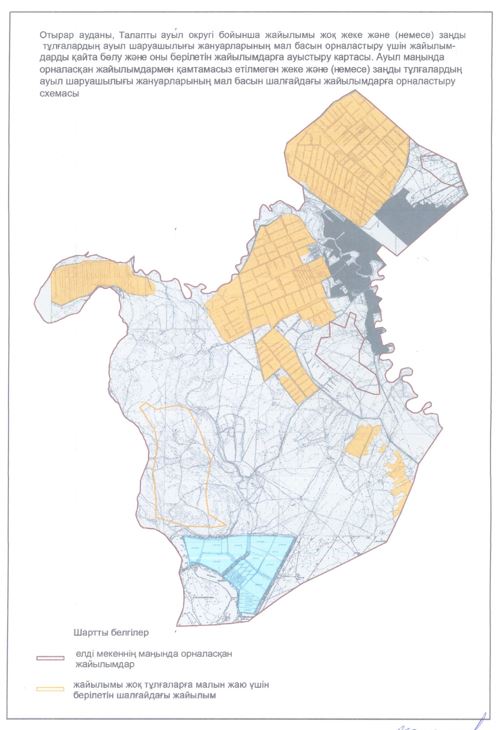 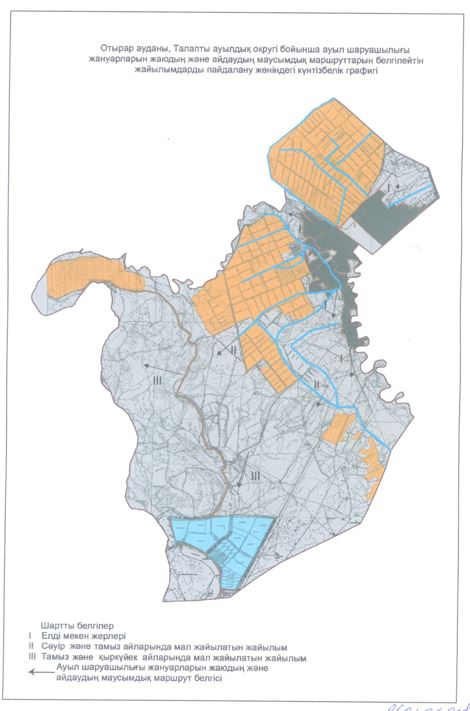 
      11. Темір ауыл округі
      Орталығы - Темір ауылы.
      Елді мекендер - Темір, Ақшоқат, 37 Разъезд, Ұзынқұдық, Отырабад.
      Халық саны - 4604 адам.
      Округтің жалпы жер көлемі - 2975 гектар. Елді мекен бойынша ауыл шаруашылығы жануарлары мал басының саны туралы деректер:  Ветеринариялық-санитарлық мекемелер туралы деректер:  Ауыл шаруашылығы жануарларын жаюдың және айдаудың маусымдық маршурттарын белгілейтін жайылымдарды пайдалану жөніндегі күнтізбелік графигі. Сонымен қатар жайылымның кезеңінің ұзақтығы:  Ауыл шаруашылығы жануарларының мал басына шаққандағы жайылымның қажеттілігі туралы кестесі: 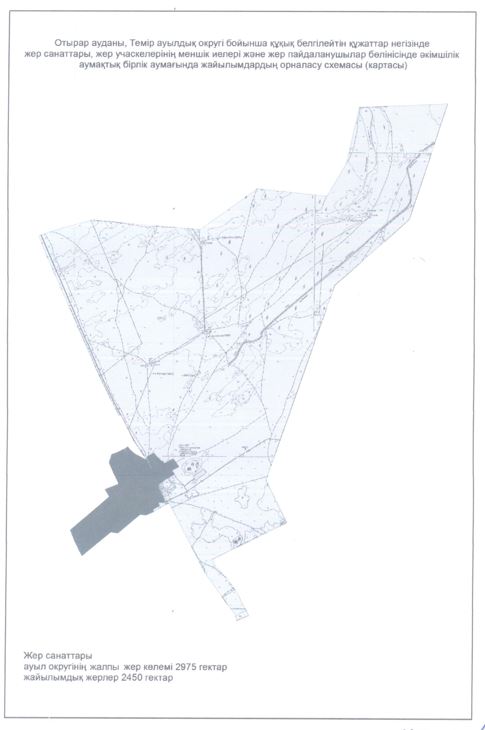 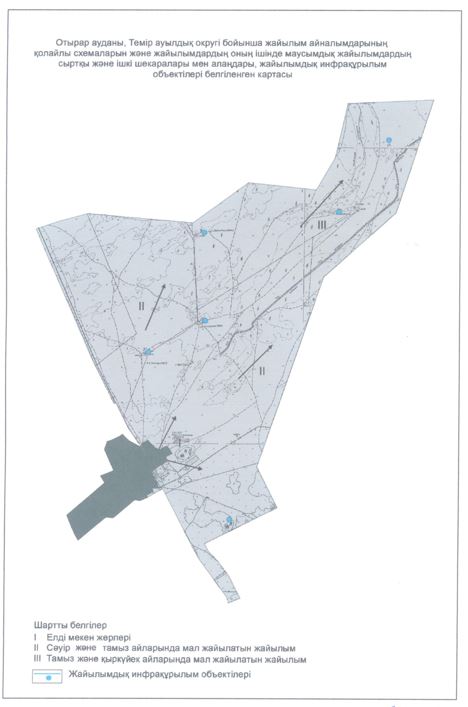 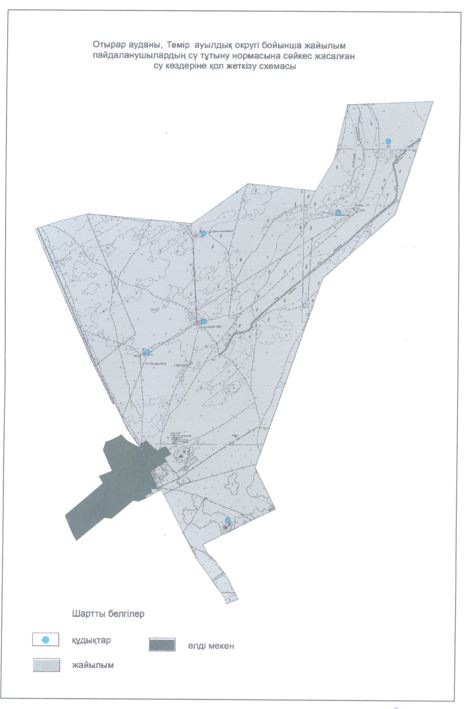 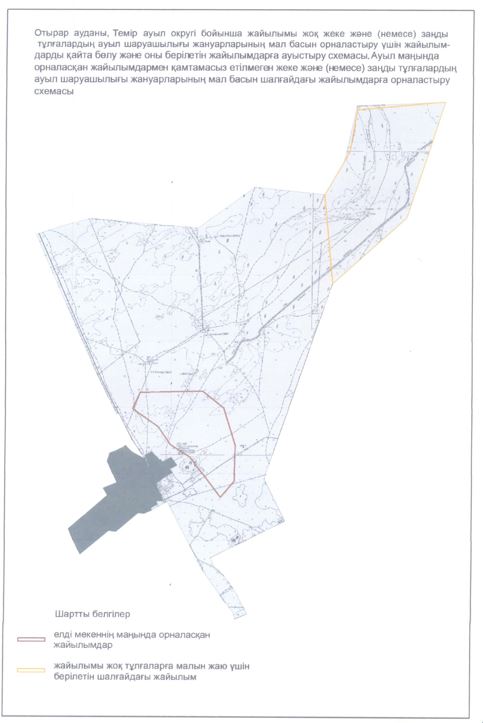 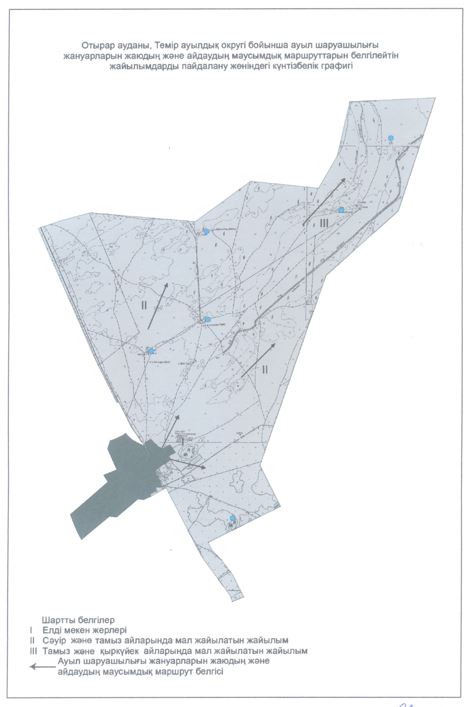 
      12. Шәуілдір ауыл округі
      Орталығы - Шәуілдір ауылы.
      Елді мекендері - Шәуілдір.
      Халық саны - 9496 адам
      Округтің жалпы жер көлемі - 1782 гектар. Елді мекен бойынша ауыл шаруашылығы жануарлары мал басының саны туралы деректер:  Ветеринариялық-санитарлық мекемелер туралы деректер:  Ауыл шаруашылығы жануарларын жаюдың және айдаудың маусымдық маршурттарын белгілейтін жайылымдарды пайдалану жөніндегі күнтізбелік графигі. Сонымен қатар жайылымның кезеңінің ұзақтығы:  Ауыл шаруашылығы жануарларының мал басына шаққандағы жайылымның қажеттілігі туралы кестесі: 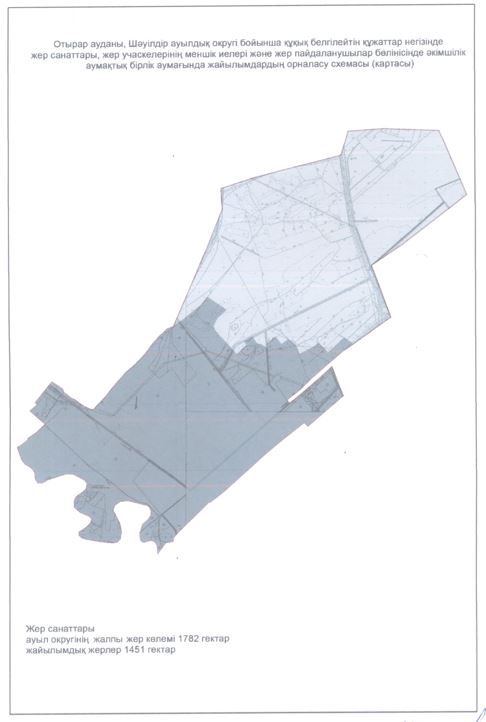 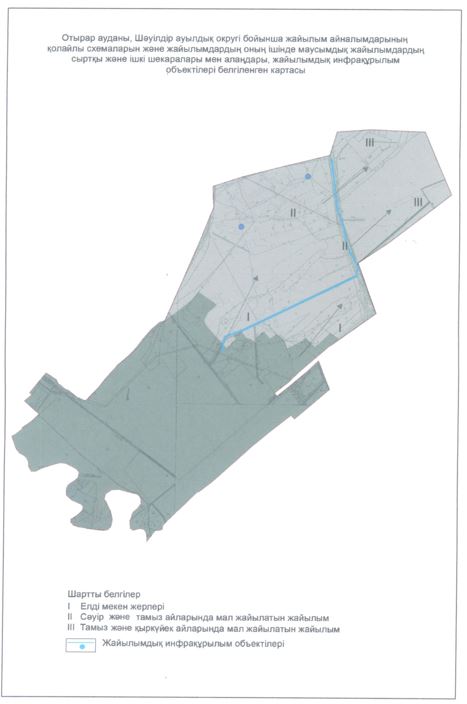 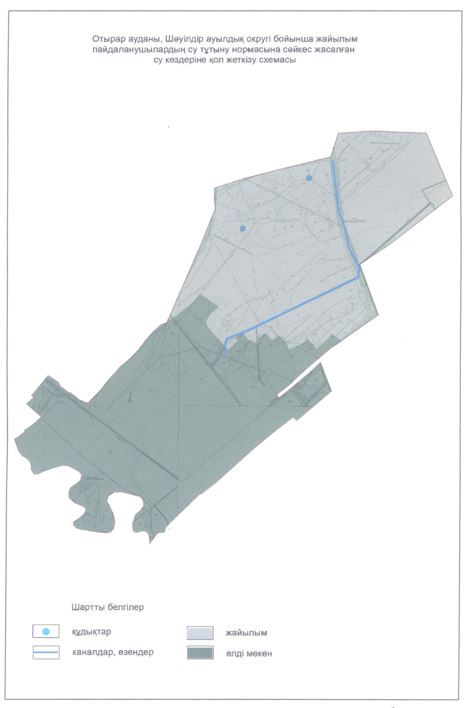 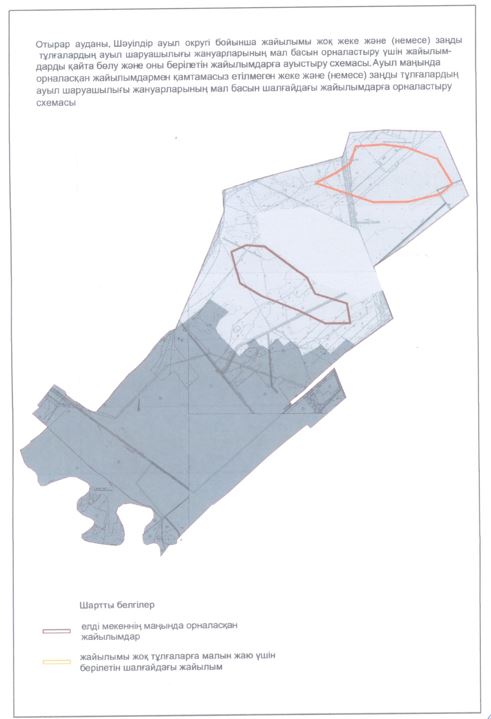 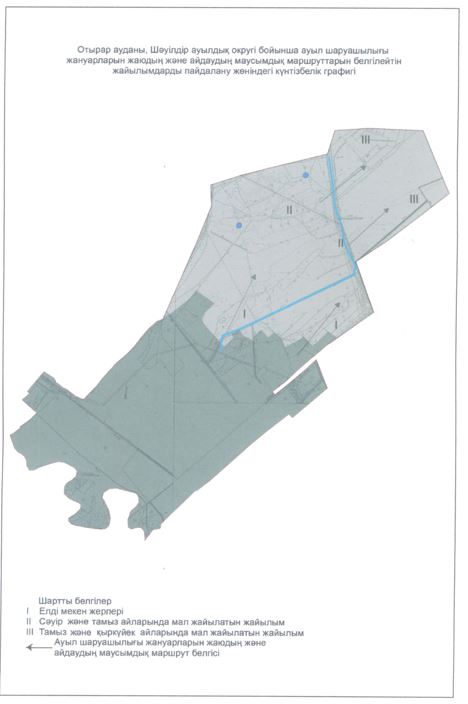 
      13. Шілік ауыл округі
      Орталығы-Жаңа Шілік ауылы.
      Елді мекендері - Жаңа Шілік, Ескі Шілік.
      Халық саны - 2520 адам.
      Округтің жалпы жер көлемі - 52152 гектар.
      Оның ішінде:
      ауыл шаруашылық жер - 28535 гектар;
      Жалпы егістік жер - 1453 гектар;
      суғармалы жер - 1453 гектар;
      көп жылдық екпелер - 35 гектар;
      шабындық жер - 960 гектар;
      жайылымдық жер - 26087 гектар.       Елді мекен бойынша ауыл шаруашылығы жануарлары мал басының саны туралы деректер:  Ветеринариялық-санитарлық мекемелер туралы деректер:  Ауыл шаруашылығы жануарларын жаюдың және айдаудың маусымдық маршурттарын белгілейтін жайылымдарды пайдалану жөніндегі күнтізбелік графигі. Сонымен қатар жайылымның кезеңінің ұзақтығы:  Ауыл шаруашылығы жануарларының мал басына шаққандағы жайылымның қажеттілігі туралы кестесі: 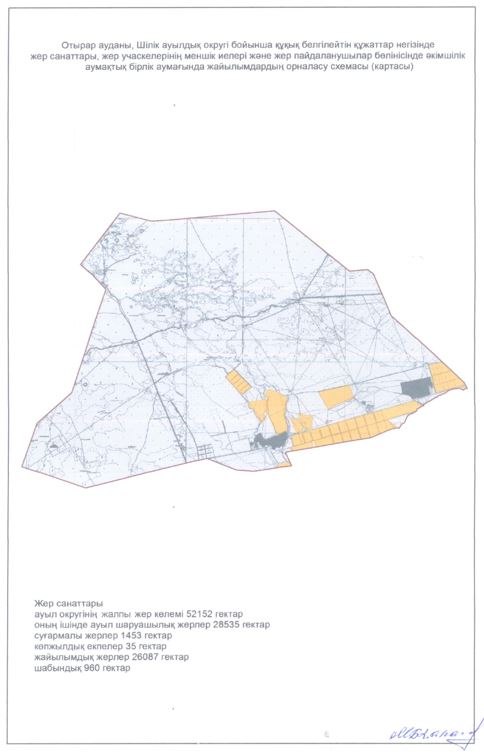 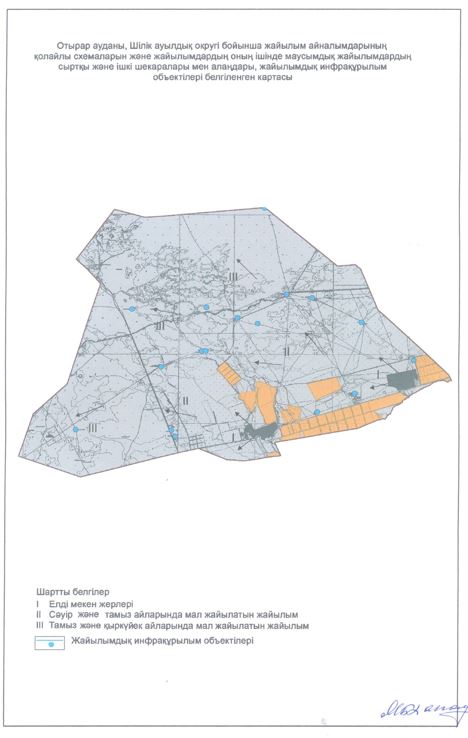 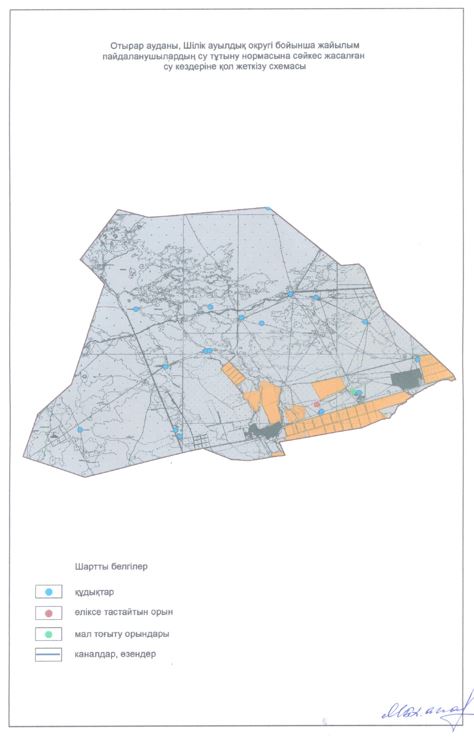 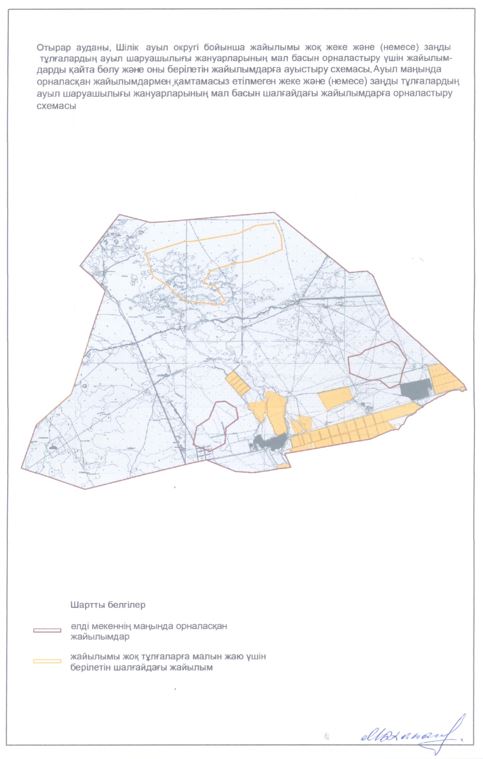 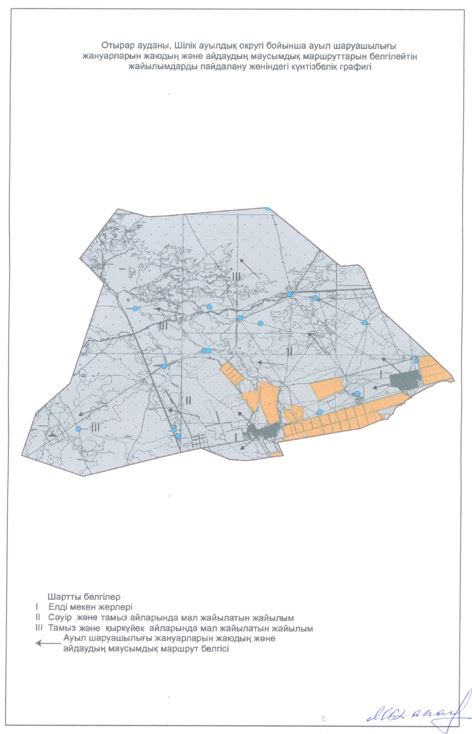 
					© 2012. Қазақстан Республикасы Әділет министрлігінің «Қазақстан Республикасының Заңнама және құқықтық ақпарат институты» ШЖҚ РМК
				
      Аудандық мәслихат

      сессиясының төрағасы

Ж.Мырзапейс

      Аудандық мәслихаттың

      хатшысы

М.Манапов
Отырар аудандық мәслихатының
2017 жылғы 7 желтоқсандағы
№ 21/104-VI шешіміне қосымша
№
Ауыл округі
Түйе
Табиғи жайылымды қажет ететіні
Жылқы
Табиғи жайылымды қажет ететіні
1
2
3
4
5
6
1
Аққұм
0
0
400
3600
2
Ақтөбе
0
0
1115
10035
3
Балтакөл
41
492
688
6192
4
Көксарай
706
8472
1706
15354
5
Қарақоңыр
1135
13620
1499
13491
6
Қарғалы
0
0
1233
11097
7
Қоғам
80
960
979
8811
8
Маяқұм
2121
25452
2601
23409
9
Отырар
475
5700
958
8622
10
Талапты
5
60
665
5985
11
Темір
0
0
182
1638
12
Шәуілдір
0
0
482
4338
13
Шілік
508
6096
655
5895
Барлығы
5071
60852
13163
118467
Ірі қара мал
Табиғи жайылымды қажет ететіні
Ұсақ мал
Табиғи жайылымды қажет ететіні
Ірі қара мал
Табиғи жайылымды қажет ететіні
Ұсақ мал
Табиғи жайылымды қажет ететіні
7
8
9
10
2268
18144
16049
40122,5
1526
12208
19066
47665
3476
27808
18282
45705
4661
37288
31253
78134
3003
24024
50773
126933
2840
22720
25039
62597,5
3770
30160
20342
50855
6418
51344
69377
173442,5
3920
31360
17525
43812,5
4495
35960
13341
33352,5
1291
10328
6027
15067,5
2114
16912
3471
8677,5
3185
25480
26035
65087,5
42967
343736
316580
791452
№
Ауыл округтер саны
Ауыл округтеріндегі жалпы жайылымның жер көлемі, гектар
Мал басы мен қажетті жайылымдық жер көлемі, гектар
Мал басы мен қажетті жайылымдық жер көлемі, гектар
Мал басы мен қажетті жайылымдық жер көлемі, гектар
Мал басы мен қажетті жайылымдық жер көлемі, гектар
№
Ауыл округтер саны
Ауыл округтеріндегі жалпы жайылымның жер көлемі, гектар
Түйе
гектар нормасы
Қажетті жайылым, гектар
Жылқы 
1
2
3
4
5
6
7
1
Аққұм
40959
0
12
0
400
2
Ақтөбе
21156
0
12
0
1115
3
Балтакөл
68660
41
12
492
688
4
Көксарай
200407
706
12
8472
1706
5
Қарақоңыр
110960
1135
12
13620
1499
6
Қарғалы
61982
0
12
0
1233
7
Қоғам
5974
80
12
960
979
8
Маяқұм
99997
2121
12
25452
2601
9
Отырар
12522
475
12
5700
958
10
Талапты
17996
5
12
60
665
11
Темір
2450
0
12
0
182
12
Шәуілдір
1451
0
12
0
482
13
Шілік
36836
508
12
6096
655
Барлығы
681350
5071
12
60852
13163
гектар нормасы
Қажетті жайылым, гектар
Ірі қара мал
гектар нормасы
Қажетті жайылым, гектар
Ұсақ мал
гектар нормасы
7
8
9
10
11
12
13
9
3600
2268
8,0
18144
16049
2,5
9
10035
1526
8,0
12208
19066
2,5
9
6192
3476
8,0
27808
18282
2,5
9
15354
4661
8,0
37288
31253
2,5
9
13491
3003
8,0
24024
50773
2,5
9
11097
2840
8,0
22720
25039
2,5
9
8811
3770
8,0
30160
20342
2,5
9
23409
6418
8,0
51344
69377
2,5
9
8622
3920
8,0
31360
17525
2,5
9
5985
4495
8,0
35960
13341
2,5
9
1638
1291
8,0
10328
6027
2,5
9
4338
2114
8,0
16912
3471
2,5
9
5895
3185
8,0
25480
26035
2,5
9
118467
42967
8,0
343736
316580
2,5
Қажетті жайылым, гектар
Жалпы қажет жайылым жер көлемі
Аудандағы жалпы жайылыммен, қажетті жайылымның айырмасы (+-)
14
15
16
40122,5
61866,5
-20907,5
47665
69908
-48752
45705
80197
-11537
78134
139248
+61159
126933
178068
-67108
62597,5
96414,5
-34432,5
50855
90786
-84812
173442,5
273647,5
-173650,5
43812,5
89494,5
-76972,5
33352,5
75357,5
-57361,5
15067,5
27033,5
-24583,5
8677,5
29927,5
-28476,5
65087,5
102558,5
-65722,5
791452
1314507
-694316
№
Ауыл округі
Ветеринариялық станциялар
Ұсақ малдарды шомылдыру орындары
Жасанды ұрықтандыру пунктері
Биотермиялық шұңқырлар
1
Аққұм
1
1
1
1
2
Ақтөбе
0
3
1
1
3
Балтакөл
1
3
4
3
4
Көксарай
1
3
3
3
5
Қарақоңыр
1
3
1
2
6
Қарғалы
1
2
2
2
7
Қоғам
1
2
3
2
8
Маяқұм
1
2
1
2
9
Отырар
1
1
1
1
10
Талапты
1
2
4
1
11
Темір
0
2
1
1
12
Шәуілдір
1
1
1
2
13
Шілік
1
1
2
1
Барлығы
11
26
25
24
Жайылымды маусымдық пайдалану ұсынысы
Азықтық бірлік бойынша жайылым сапасының өнімділігі (центнер/гектарына)
Азықтық бірлік бойынша жайылым сапасының өнімділігі (центнер/гектарына)
Азықтық бірлік бойынша жайылым сапасының өнімділігі (центнер/гектарына)
Азықтық бірлік бойынша жайылым сапасының өнімділігі (центнер/гектарына)
Азықтық бірлік бойынша жайылым сапасының өнімділігі (центнер/гектарына)
Жайылымды маусымдық пайдалану ұсынысы
жақсы
ортадан жоғары
орта
ортадан төмен
жаман
1
2
3
4
5
6
Көктемгі-жаздық, күздік - жаздық
11,0 жоғары
7,0-11,0
4,0-6,9
2,0-3,9
2,0 төмен
Көктемдік
7,5 жоғары
5,5-7,5
3,0-5,4
1,5-2,9
1,5 төмен
Күздік
3,0-4,0
2,0-2,9
1,0-1,9
-
1,0 төмен
Көктемдік-күздік
Екі маусым бойынша бағаланады, көктемдік-күздік
Екі маусым бойынша бағаланады, көктемдік-күздік
Екі маусым бойынша бағаланады, көктемдік-күздік
Екі маусым бойынша бағаланады, көктемдік-күздік
Екі маусым бойынша бағаланады, көктемдік-күздік
Жайылымды маусымдық пайдалану ұсынысы
Жем-шөптің құнарлығы (100 килограм құрғақ шөптегі азықтық бірліктің көлемі)
Жем-шөптің құнарлығы (100 килограм құрғақ шөптегі азықтық бірліктің көлемі)
Жем-шөптің құнарлығы (100 килограм құрғақ шөптегі азықтық бірліктің көлемі)
Жайылымды маусымдық пайдалану ұсынысы
жақсы
орта
жаман
1
2
3
4
Көктемдік
68-ден жоғары
51-69
51-ден төмен
Көктемгі-жаздық, күздік-жаздық
50-ден жоғары
40-50
40-тан төмен
Күздік
40-тан жоғары
30-40
30-дан төмен
№
Елді мекендер
Түйе
Жылқы
Ірі қара мал
Ұсақ мал
1
Аққұм
-
400
2268
16049
Барлығы
-
400
2268
16049
№
Елді мекендер
 Ветеринариялық станциялар
Ұсақ малдарды шомылдыру орындары
Жасанды ұрықтандыру пунктері
Биотермиялық шұңқырлар
1
Аққұм
1
1
1
1
Барлығы
1
1
1
1
№
Таулы аймаққа малдардың айдап шығарылу мерзімі
Таулы аймаққа шығарылған малдардың қайтарылу мерзімі
Ескерту
1
Сәуір-мамыр
Тамыз-қыркүйек 
№
Елді мекендер
Елді мекендердегі жалпы жайылымның жер көлемі, гектар
Мал басы мен қажетті жайылымдық жер көлемі, гектар
Мал басы мен қажетті жайылымдық жер көлемі, гектар
Мал басы мен қажетті жайылымдық жер көлемі, гектар
Мал басы мен қажетті жайылымдық жер көлемі, гектар
№
Елді мекендер
Елді мекендердегі жалпы жайылымның жер көлемі, гектар
Жылқы
гектар нормасы
Қажетті жайылым, гектар
Ірі қара мал
1
2
3
4
5
6
7
1
Аққұм
40959
400
9,0
3600
2268
Барлығы
40959
400
9,0
3600
2268
гектар нормасы
Қажетті жайылым, гектар
Ұсақ мал
гектар нормасы
Қажетті жайылым, гектар
Жалпы қажет жайылым жер көлемі, гектар
Елді мекендердің жалпы жайылыммен қажетті жайылымның айырмасы, (-,+)
8
9
10
11
12
13
14
8,0
18144
16049
2,5
40122,5
61866,5
-20907,5
8,0
18144
16049
2,5
40122,5
61866,5
-20907,5
№
Елді мекендер
Түйе
Жылқы
Ірі қара мал
Ұсақ мал
1
Ақтөбе
-
1115
1526
19066
Барлығы
-
1115
1526
19066
№
Елді мекендер
Ветеринариялық станциялар
Ұсақ малдарды шомылдыру орындары
Жасанды ұрықтандыру пунктері
Биотермиялық шұңқырлар
1
Ақтөбе
-
3
1
1
Барлығы
-
3
1
1
№
Таулы аймаққа малдардың айдап шығарылу мерзімі
Таулы аймаққа шығарылған малдардың қайтарылу мерзімі
Ескерту
1
Сәуір-мамыр
Тамыз-қыркүйек
№
Елді мекендер
Елді мекендердегі жалпы жайылымның жер көлемі, гектар
Мал басы мен қажетті жайылымдық жер көлемі, гектар
Мал басы мен қажетті жайылымдық жер көлемі, гектар
Мал басы мен қажетті жайылымдық жер көлемі, гектар
Мал басы мен қажетті жайылымдық жер көлемі, гектар
№
Елді мекендер
Елді мекендердегі жалпы жайылымның жер көлемі, гектар
Жылқы
гектар нормасы
Қажетті жайылым, гектар
Ірі қара
1
2
3
4
5
6
7
1
Ақтөбе
21156
1115
9,0
10035
1526
Барлығы
21156
1115
9,0
10035
1526
гектар нормасы
Қажетті жайылым, гектар
Ұсақ мал
гектар нормасы
Қажетті жайылым, гектар
Жалпы қажет жайылым жер көлемі, гектар
Елді мекендердің жалпы жайылыммен қажетті жайылымның айырмасы, (-,+)
8
9
10
11
12
13
14
8
12208
19066
2,5
47665
69908
-48752
8
12208
19066
2,5
47665
69908
-48752
№
Елді мекендер
Түйе
Жылқы
Ірі қара мал
Ұсақ мал
1
Балтакөл
22
453
1987
13760
2
Көлқұдық
10
110
895
3279
3
Ақкөл
9
125
594
1243
Барлығы
41
688
3476
18282
№
Елді мекендер
Ветеринариялық станциялар
Ұсақ малдарды шомылдыру орындары
Жасанды ұрықтандыру пунктері
Биотермиялық шұңқырлар
1
Балтакөл
1
1
2
2
2
Көлқұдық
-
1
1
1
3
Ақкөл
-
1
1
-
Барлығы
1
3
4
3
№
Таулы аймаққа малдардың айдап шығарылу мерзімі
Таулы аймаққа шығарылған малдардың қайтарылу мерзімі
Ескерту
1
Сәуір-мамыр
Тамыз-қыркүйек
№
Елді мекендер
Елді мекендердегі жалпы жайылымның жер көлемі, гектар
Мал басы мен қажетті жайылымдық жер көлемі, гектар
Мал басы мен қажетті жайылымдық жер көлемі, гектар
Мал басы мен қажетті жайылымдық жер көлемі, гектар
Мал басы мен қажетті жайылымдық жер көлемі, гектар
№
Елді мекендер
Елді мекендердегі жалпы жайылымның жер көлемі, гектар
Түйе
гектар нормасы
Қажетті жайылым, гектар
Жылқы
1
2
3
4
5
6
7
1
Балтакөл
45762
22
12
264
453
2
Көлқұдық
15746
10
12
120
110
3
Ақкөл
7152
9
12
108
125
Барлығы
68660
41
12
492
688
гектар нормасы
Қажетті жайылым, гектар
Ірі қара мал
гектар нормасы
Қажетті жайылым, гектар
Ұсақ мал
гектар нормасы
8
9
10
11
12
13
14
9
4077
1987
8
15896
13760
2,5
9
990
895
8
7160
3279
2,5
9
1125
594
8
4752
1243
2,5
9
6192
3476
8
27808
18282
2,5
Қажетті жайылым, гектар
Жалпы қажет жайылым жер көлемі, гектар
Елді мекендердің жалпы жайылыммен қажетті жайылымның айырмасы, (-,+)
15
16
17
34400
54637
-8875
8197,5
16467,5
-721,5
3107,5
9092,5
-1940,5
45705
80197
-11537
№
Елді мекендер
Түйе
Жылқы
Ірі қара мал
Ұсақ мал
1
Көксарай
456
779
2435
16493
2
Жанкел
45
374
783
7619
3
Шеңгелді
178
291
967
4652
4
Ызакөл
27
262
476
2489
Барлығы
706
1706
4661
31253
№
Елді мекендер
Ветеринариялық станциялар
Ұсақ малдарды шомылдыру орындары
Жасанды ұрықтандыру пунктері
Биотермиялық шұңқырлар
1
Көксарай
1
2
1
1
2
Жанкел
-
1
1
0
3
Шеңгелді
-
1
1
1
4
Ызакөл
-
0
0
1
Барлығы
1
4
3
3
№
Таулы аймаққа малдардың айдап шығарылу мерзімі
Таулы аймаққа шығарылған малдардың қайтарылу мерзімі
Ескерту
1
Сәуір-мамыр
Тамыз-қыркүйек
№
Елді мекендер
Елді мекендердегі жалпы жайылымның жер көлемі, гектар
Мал басы мен қажетті жайылымдық жер көлемі, гектар
Мал басы мен қажетті жайылымдық жер көлемі, гектар
Мал басы мен қажетті жайылымдық жер көлемі, гектар
Мал басы мен қажетті жайылымдық жер көлемі, гектар
№
Елді мекендер
Елді мекендердегі жалпы жайылымның жер көлемі, гектар
Түйе
гектар нормасы
Қажетті жайылым, гектар
Жылқы
1
2
3
4
5
6
7
1
Көксарай
456
12
5472
779
2
Жанкел
45
12
540
374
3
Шеңгелді
178
12
2136
291
4
Ызакөл
27
12
324
262
Барлығы
200407
706
12
8472
1706
гектар нормасы
Қажетті жайылым, гектар
Ірі қара мал
гектар нормасы
Қажетті жайылым, гектар
Ұсақ мал
гектар нормасы
8
9
10
11
12
13
14
9
7011
2435
8
19480
16493
2,5
9
3366
783
8
6264
7619
2,5
9
2619
967
8
7736
4652
2,5
9
2358
476
8
3808
2489
2,5
9
15354
4661
8
37288
31253
2,5
Қажетті жайылым, гектар
Жалпы қажет жайылым жер көлемі, гектар
Елді мекендердің жалпы жайылыммен қажетті жайылымның айырмасы, (-,+)
15
16
17
41233
19048
11630
6223
78134
139248
+61159
№
Елді мекендер
Түйе
Жылқы
Ірі қара мал
Ұсақ мал
1
Ш.Қалдаяқов 
482
689
543
20134
2
Бестораңғыл
23
45
367
3421
3
Сырдария
18
22
459
4576
4
Арыс
33
48
346
5687
5
Қарақоңыр
342
461
529
8745
6
Қостүйін
237
234
759
8210
Барлығы
1135
1499
3003
50773
№
Елді мекендер
Ветеринариялық станциялар
Ұсақ малдарды шомылдыру орындары
Жасанды ұрықтандыру пунктері
Биотермиялық шұңқырлар
1
Ш.Қалдаяқов 
1
1
1
1
2
Бестораңғыл
-
1
-
-
3
Сырдария
-
-
-
-
4
Арыс
-
-
-
-
5
Қарақоңыр
-
1
-
1
6
Қостүйін
-
-
-
-
Барлығы
1
3
1
2
№
Таулы аймаққа малдардың айдап шығарылу мерзімі
Таулы аймаққа шығарылған малдардың қайтарылу мерзімі
Ескерту
1
Сәуір-мамыр
Тамыз-қыркүйек
№
Елді мекендер
Елді мекендердегі жалпы жайылымның жер көлемі, гектар
Мал басы мен қажетті жайылымдық жер көлемі, гектар
Мал басы мен қажетті жайылымдық жер көлемі, гектар
Мал басы мен қажетті жайылымдық жер көлемі, гектар
Мал басы мен қажетті жайылымдық жер көлемі, гектар
№
Елді мекендер
Елді мекендердегі жалпы жайылымның жер көлемі, гектар
Түйе
гектар нормасы
Қажетті жайылым, гектар
Жылқы
1
2
3
4
5
6
7
1
Ш.Қалдаяқов 
482
12
5784
689
2
Бестораңғыл
23
12
276
45
3
Сырдария
18
12
216
22
4
Арыс
33
12
396
48
5
Қарақоңыр
342
12
4104
461
6
Қостүйін
237
12
2844
234
Барлығы
110960
1135
12
13620
1499
гектар нормасы
Қажетті жайылым, гектар
Ірі қара мал
гектар нормасы
Қажетті жайылым, гектар
Ұсақ мал
гектар нормасы
8
9
10
11
12
13
14
9
6201
543
8
4344
20134
2,5
9
405
367
8
2936
3421
2,5
9
198
459
8
3672
4576
2,5
9
432
346
8
2768
5687
2,5
9
4149
529
8
4232
8745
2,5
9
2106
759
8
6072
8210
2,5
9
13491
3003
8
24024
50773
2,5
Қажетті жайылым, гектар
Жалпы қажет жайылым жер көлемі, гектар
Елді мекендердің жалпы жайылыммен қажетті жайылымның айырмасы, (-,+)
15
16
17
50335
8553
11440
14218
21863
20525
126933
178068
-67108
№
Елді мекендер
Түйе
Жылқы
Ірі қара мал
Ұсақ мал
1
Қарғалы
0
449
1264
14213
2
Отырар
0
784
1576
10826
Барлығы:
0
1233
2840
25039
№
Елді мекендер
Ветеринариялық станциялар
Ұсақ малдарды шомылдыру орындары
Жасанды ұрықтандыру пунктері
Биотермиялық шұңқырлар
1
Қарғалы
1
1
1
1
2
Отырар
-
1
1
1
Барлығы
1
2
2
2
№
Таулы аймаққа малдардың айдап шығарылу мерзімі
Таулы аймаққа шығарылған малдардың қайтарылу мерзімі
Ескерту
1
Сәуір-мамыр
Тамыз-қыркүйек
№
Елді мекендер
Елді мекендердегі жалпы жайылымның жер көлемі, гектар
Мал басы мен қажетті жайылымдық жер көлемі, гектар
Мал басы мен қажетті жайылымдық жер көлемі, гектар
Мал басы мен қажетті жайылымдық жер көлемі, гектар
Мал басы мен қажетті жайылымдық жер көлемі, гектар
№
Елді мекендер
Елді мекендердегі жалпы жайылымның жер көлемі, гектар
Жылқы
гектар нормасы
Қажетті жайылым, гектар
Ірі қара
1
2
3
4
5
6
7
1
Қарғалы
29570
449
9
4041
1264
2
Отырар
32412
784
9
7056
1576
Барлығы
61982
1233
9
11097
2840
гектар нормасы
Қажетті жайылым, гектар
Ұсақ мал
гектар нормасы
Қажетті жайылым, гектар
Жалпы қажет жайылым жер көлемі, гектар
Елді мекендердің жалпы жайылыммен қажетті жайылымның айырмасы, (-,+)
8
9
10
11
12
13
14
8
10112
14213
2,5
35532,5
8
12608
10826
2,5
27065
8
22720
25039
2,5
62597,5
96414,5
-34432,5
№
Елді мекендер
Түйе
Жылқы
Ірі қара мал
Ұсақ мал
1
Қоғам
50
687
1968
13678
2
Мыңшұқыр
-
145
682
1472
3
Талапты
30
147
1120
5192
Барлығы
80
979
3770
20342
№
Елді мекендер
Ветеринариялық станциялар
Ұсақ малдарды шомылдыру орындары
Жасанды ұрықтандыру пунктері
Биотермиялық шұңқырлар
1
Қоғам
1
1
1
1
2
Мыңшұқыр
-
-
1
1
3
Талапты
-
1
1
-
Барлығы
1
2
3
2
№
Таулы аймаққа малдардың айдап шығарылу мерзімі
Таулы аймаққа шығарылған малдардың қайтарылу мерзімі
Ескерту
1
Сәуір-мамыр
Тамыз-қыркүйек
№
Елді мекен
Елді мекендердегі жалпы жайылымның жер көлемі, гектар
Мал басы мен қажетті жайылымдық жер көлемі, гектар
Мал басы мен қажетті жайылымдық жер көлемі, гектар
Мал басы мен қажетті жайылымдық жер көлемі, гектар
Мал басы мен қажетті жайылымдық жер көлемі, гектар
№
Елді мекен
Елді мекендердегі жалпы жайылымның жер көлемі, гектар
Түйе
гектар нормасы
Қажетті жайылым, гектар
Жылқы
1
2
3
4
5
6
7
1
Қоғам
50
12
600
687
2
Мыңшұқыр
-
12
-
145
3
Талапты
30
12
360
147
Барлығы
5974
80
12
960
979
гектар нормасы
Қажетті жайылым, гектар
Ірі қара мал
гектар нормасы
Қажетті жайылым, гектар
Ұсақ мал
гектар нормасы
8
9
10
11
12
13
14
9
6183
1968
8
15744
13678
2,5
9
1305
682
8
5456
1472
2,5
9
1323
1120
8
8960
5192
2,5
9
8811
3770
8,0
30160
20342
2,5
Қажетті жайылым, гектар
Жалпы қажет жайылым жер көлемі, гектар
Елді мекендердің жалпы жайылыммен қажетті жайылымның айырмасы, (-,+)
15
16
17
34195
3680
12980
50855
90786
-84812
№
Елді мекендер
Түйе
Жылқы
Ірі қара мал
Ұсақ мал
1
Маяқұм
786
985
2345
24531
2
Қостерек
512
614
1463
19764
3
Бестам
412
346
976
14673
4
Ешкі қора
411
656
969
10409
5
Аққұм
-
-
665
-
Барлығы:
2121
2601
6418
69377
№
Елді мекендер
Ветеринариялық станциялар
Ұсақ малдарды шомылдыру орындары
Жасанды ұрықтандыру пунктері
Биотермиялық шұңқырлар
1
Маяқұм
1
1
1
1
2
Қостерек
-
1
-
-
3
Бестам
-
-
-
1
4
Ешкі қора
-
-
-
-
5
Аққұм
-
-
-
-
Барлығы:
1
2
1
2
№
Таулы аймаққа малдардың айдап шығарылу мерзімі
Таулы аймаққа шығарылған малдардың қайтарылу мерзімі
Ескерту
1
Сәуір-мамыр
Тамыз-қыркүйек
№
Елді мекендер
Елді мекендердегі жалпы жайылымның жер көлемі, гектар
Мал басы мен қажетті жайылымдық жер көлемі, гектар
Мал басы мен қажетті жайылымдық жер көлемі, гектар
Мал басы мен қажетті жайылымдық жер көлемі, гектар
Мал басы мен қажетті жайылымдық жер көлемі, гектар
№
Елді мекендер
Елді мекендердегі жалпы жайылымның жер көлемі, гектар
Түйе
гектар нормасы
Қажетті жайылым, гектар
Жылқы
1
2
3
4
5
6
7
1
Маяқұм
45672
786
12
9432
985
2
Қостерек
21473
512
12
6144
614
3
Бестам
19876
412
12
4944
346
4
Ешкі қора
9784
411
12
4932
656
5
Аққұм
3192
-
12
-
-
Барлығы:
99997
2121
12
25452
2601
гектар нормасы
Қажетті жайылым, гектар
Ірі қара мал
гектар нормасы
Қажетті жайылым, гектар
Ұсақ мал
гектар нормасы
8
9
10
11
12
13
14
9
8865
2345
8
18760
24531
2,5
9
5526
1463
8
11704
19764
2,5
9
3114
976
8
7808
14673
2,5
9
5904
969
8
7752
10409
2,5
9
-
665
8
5320
-
2,5
9
23409
6418
8
51344
69377
2,5
Қажетті жайылым, гектар
Жалпы қажет жайылым жер көлемі, гектар
Елді мекендердің жалпы жайылым мен қажетті жайылымның айырмасы, (-,+)
15
16
17
61327,5
49410
36682,5
26022,5
-
173442,5
273647,5
-173650,5
№
Елді мекендер
Түйе
Жылқы
Ірі қара мал
Ұсақ мал
1
М.Шойманов
237
459
1874
8742
2
Арыс
238
499
2046
8783
Барлығы
475
958
3920
17525
№
Елді мекендер
Ветеринариялық станциялар
Ұсақ малдарды шомылдыру орындары
Жасанды ұрықтандыру пунктері
Биотермиялық шұңқырлар
1
М.Шойманов
1
-
-
1
2
Арыс
-
1
1
-
Барлығы
1
1
1
1
№
Таулы аймаққа малдардың айдап шығарылу мерзімі
Таулы аймаққа шығарылған малдардың қайтарылу мерзімі
Ескерту
1
Сәуір-мамыр
Тамыз-қыркүйек
№
Елді мекендер
Елді мекендердегі жалпы жайылымның жер көлемі, гектар
Мал басы мен қажетті жайылымдық жер көлемі, гектар
Мал басы мен қажетті жайылымдық жер көлемі, гектар
Мал басы мен қажетті жайылымдық жер көлемі, гектар
Мал басы мен қажетті жайылымдық жер көлемі, гектар
№
Елді мекендер
Елді мекендердегі жалпы жайылымның жер көлемі, гектар
Түйе
гектар нормасы
Қажетті жайылым, гектар
Жылқы
1
2
3
4
5
6
7
1
М.Шойманов
7412
237
12
2844
459
2
Арыс
5110
238
12
2856
499
Барлығы:
12522
475
12
5700
958
гектар нормасы
Қажетті жайылым, гектар
Ірі қара мал
гектар нормасы
Қажетті жайылым, гектар
Ұсақ мал
гектар нормасы
8
9
10
11
12
13
14
9
4131
1874
8
14992
8742
2,5
9
4491
2046
8
16368
8783
2,5
9
8622
3920
8
31360
17525
2,5
Қажетті жайылым, гектар
Жалпы қажет жайылым жер көлемі, гектар
Елді мекендердің жалпы жайылыммен қажетті жайылымның айырмасы, (-,+)
15
16
17
21855
43822
-36410
21957,5
45672,5
-40562,5
43812,5
89494,5
-76972,5
№
Елді мекендер
Түйе
Жылқы
Ірі қара мал
Ұсақ мал
1
Көкмардан
2
145
1423
5471
2
Шытты
1
138
1234
2648
3
Ынталы
1
142
1239
2872
4
Сарыкөл
1
240
599
2350
Барлығы:
5
665
4495
13341
№
Елді мекендер
Ветеринариялық станциялар
Ұсақ малдарды шомылдыру орындары
Жасанды ұрықтандыру пунктері
Биотермиялық шұңқырлар
1
Көкмардан
1
1
1
-
2
Шытты
-
-
1
1
3
Ынталы
-
1
1
-
4
Сарыкөл
-
-
1
-
Барлығы:
1
2
4
1
№
Таулы аймаққа малдардың айдап шығарылу мерзімі
Таулы аймаққа шығарылған малдардың қайтарылу мерзімі
Ескерту
1
Сәуір-мамыр
Тамыз-қыркүйек
№
Елді мекендер
Елді мекендердегі жалпы жайылымның жер көлемі, гектар
Мал басы мен қажетті жайылымдық жер көлемі, гектар
Мал басы мен қажетті жайылымдық жер көлемі, гектар
Мал басы мен қажетті жайылымдық жер көлемі, гектар
Мал басы мен қажетті жайылымдық жер көлемі, гектар
№
Елді мекендер
Елді мекендердегі жалпы жайылымның жер көлемі, гектар
Түйе
гектар нормасы
Қажетті жайылым, гектар
Жылқы
1
2
3
4
5
6
7
1
Көкмардан
7035
2
12
24
145
2
Шытты
4367
1
12
12
138
3
Ынталы
3465
1
12
12
142
4
Сарыкөл
3129
1
12
12
240
Барлығы:
17996
5
12
60
665
гектар нормасы
Қажетті жайылым, гектар
Ірі қара мал
гектар нормасы
Қажетті жайылым, гектар
Ұсақ мал
гектар нормасы
8
9
10
11
12
13
14
9
1305
1423
8
11384
5471
2,5
9
1242
1234
8
9872
2648
2,5
9
1278
1239
8
9912
2872
2,5
9
2160
599
8
4792
2350
2,5
9
5985
4495
8
35960
13341
2,5
Қажетті жайылым, гектар
Жалпы қажет жайылым жер көлемі, гектар
Елді мекендердің жалпы жайылым мен қажетті жайылымның айырмасы, (-,+)
15
16
17
13677,5
6620
7180
5875
33352,5
75357,5
-57361,5
№
Елді мекендер
Түйе
Жылқы
Ірі қара мал
Ұсақ мал
1
Темір
-
54
467
2345
2
Ақшоқат
-
28
364
942
3
37 Разъезд
-
45
219
1142
4
Ұзынқұдық
-
20
113
763
5
Отырабад
-
35
128
835
Барлығы:
182
1291
6027
№
Елді мекендер
Ветеринариялық станциялар
Ұсақ малдарды шомылдыру орындары
Жасанды ұрықтандыру пунктері
Биотермиялық шұңқырлар
1
Темір
-
1
1
1
2
Ақшоқат
-
-
-
-
3
37 Разъезд
-
-
-
-
4
Ұзынқұдық
-
-
-
-
5
Отырабад
-
1
-
-
Барлығы:
-
2
1
1
№
Таулы аймаққа малдардың айдап шығарылу мерзімі
Таулы аймаққа шығарылған малдардың қайтарылу мерзімі
Ескерту
1
Сәуір-мамыр
Тамыз-қыркүйек
№
Елді мекендер
Елді мекендердегі жалпы жайылымның жер көлемі, гектар
Мал басы мен қажетті жайылымдық жер көлемі, гектар
Мал басы мен қажетті жайылымдық жер көлемі, гектар
Мал басы мен қажетті жайылымдық жер көлемі, гектар
Мал басы мен қажетті жайылымдық жер көлемі, гектар
№
Елді мекендер
Елді мекендердегі жалпы жайылымның жер көлемі, гектар
Жылқы
гектар нормасы
Қажетті жайылым, гектар
Ірі қара
1
2
3
4
5
6
7
1
Темір
2178
54
9
486
467
2
Ақшоқат
68
28
9
252
364
3
37 Разъезд
36
45
9
405
219
4
Ұзынқұдық
51
20
9
180
113
5
Отырабад
117
35
9
315
128
Барлығы:
2450
182
9
1638
1291
гектар нормасы
Қажетті жайылым, гектар
Ұсақ мал
гектар нормасы
Қажетті жайылым, гектар
Жалпы қажет жайылым жер көлемі, гектар
Елді мекендердің жалпы жайылыммен қажетті жайылымның айырмасы, (-,+)
8
9
10
11
12
13
14
8
3736
2345
2,5
5862,5
8
2912
942
2,5
2355
8
1752
1142
2,5
2855
8
904
763
2,5
1907,5
8
1024
835
2,5
2087,5
8
10328
6027
2,5
15067,5
27033,5
-24583,5
№
Елді мекендер
Түйе
Жылқы
Ірі қара мал
Ұсақ мал
1
Шәуілдір
-
482
2114
3471
Барлығы
-
482
2114
3471
№
Елді мекендер
Ветеринариялық станциялар
Ұсақ малдарды шомылдыру орындары
Жасанды ұрықтандыру пунктері
Биотермиялық шұңқырлар
1
Шәуілдір
1
1
1
2
Барлығы
1
1
1
2
№
Таулы аймаққа малдардың айдап шығарылу мерзімі
Таулы аймаққа шығарылған малдардың қайтарылу мерзімі
Ескерту
1
Сәуір-мамыр
Тамыз-қыркүйек
№
Елді мекендер
Елді мекендердегі жалпы жайылымның жер көлемі, гектар
Мал басы мен қажетті жайылымдық жер көлемі,гектар
Мал басы мен қажетті жайылымдық жер көлемі,гектар
Мал басы мен қажетті жайылымдық жер көлемі,гектар
Мал басы мен қажетті жайылымдық жер көлемі,гектар
№
Елді мекендер
Елді мекендердегі жалпы жайылымның жер көлемі, гектар
Жылқы
гектар нормасы
Қажетті жайылым, гектар
Ірі қара
1
2
3
4
5
6
7
1
Шәуілдір
1451
482
9,0
4338
2114
Барлығы
1451
482
9,0
4338
2114
гектар нормасы
Қажетті жайылым, гектар
Ұсақ мал
гектар нормасы
Қажетті жайылым, гектар
Жалпы қажет жайылым жер көлемі, гектар
Елді мекендерің жалпы жайылыммен қажетті жайылымның айырмасы, (-,+)
8
9
10
11
12
13
14
8,0
16912
3471
2,5
8677,5
29927,5
-28476,5
8,0
16912
3471
2,5
8677,5
29927,5
-28476,5
№
Елді мекендер
Түйе
Жылқы
Ірі қара мал
Ұсақ мал
1
Жаңа Шілік
305
246
1786
13946
2
Ескі Шілік
203
409
1399
12089
Барлығы:
508
655
3185
26035
№
Елді мекендер
Ветеринариялық станциялар
Ұсақ малдарды шомылдыру орындары
Жасанды ұрықтандыру пунктері
Биотермиялық шұңқырлар
1
Жаңа Шілік
-
1
1
-
2
Ескі Шілік
1
-
1
1
Барлығы:
1
1
2
1
№
Таулы аймаққа малдардың айдап шығарылу мерзімі
Таулы аймаққа шығарылған малдардың қайтарылу мерзімі
Ескерту
1
Сәуір-мамыр
Тамыз-қыркүйек
№
Елді мекендер
Елді мекендердегі жалпы жайылымның жер көлемі, гектар
Мал басы мен қажетті жайылымдық жер көлемі, гектар
Мал басы мен қажетті жайылымдық жер көлемі, гектар
Мал басы мен қажетті жайылымдық жер көлемі, гектар
Мал басы мен қажетті жайылымдық жер көлемі, гектар
№
Елді мекендер
Елді мекендердегі жалпы жайылымның жер көлемі, гектар
Түйе
гектар нормасы
Қажетті жайылым, гектар
Жылқы
1
2
3
4
5
6
7
1
Жаңа Шілік
16743
305
12
3660
246
2
Ескі Шілік
20093
203
12
2436
409
Барлығы:
36836
508
12
6096
655
гектар нормасы
Қажетті жайылым, гектар
Ірі қара мал
гектар нормасы
Қажетті жайылым, гектар
Ұсақ мал
гектар нормасы
8
9
10
11
12
13
14
9
2214
1786
8
14288
13946
2,5
9
3681
1399
8
11192
12089
2,5
9
5895
3185
8
25480
26035
2,5
Қажетті жайылым, гектар
Жалпы қажет жайылым жер көлемі, гектар
Елді мекендердің жалпы жайылыммен қажетті жайылымның айырмасы, (-,+)
15
16
17
34865
55027
-38284
30222,5
47531,5
-27438,5
65087,5
102558,5
-65722,5